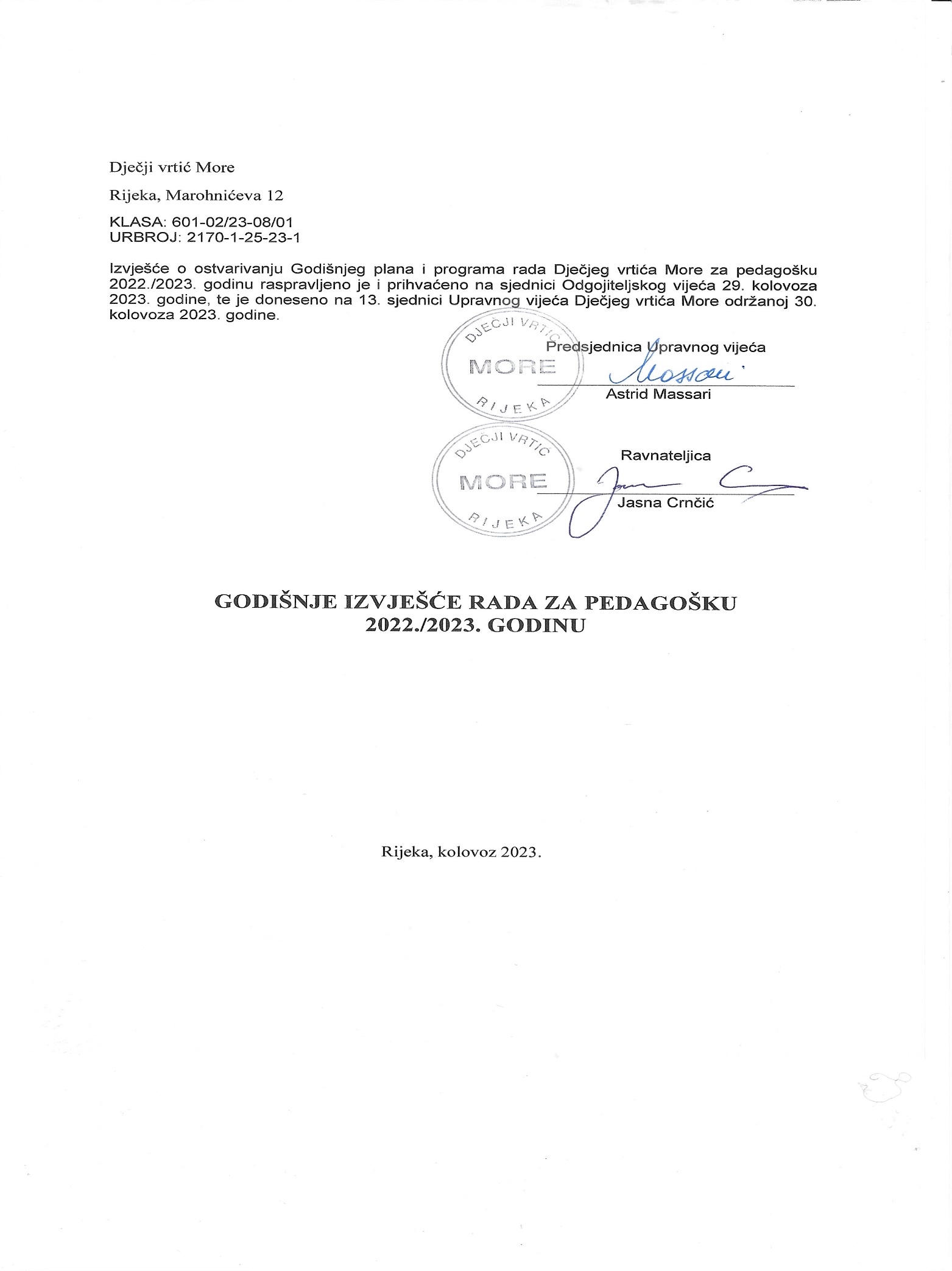 S A D R Ž A JUSTROJSTVO RADA	MATERIJALNI UVJETI RADA	NJEGA I SKRB ZA TJELESNI RAST I ZDRAVLJE DJECEODGOJNO – OBRAZOVNI RAD	STRUČNO USAVRŠAVANJE 	SURADNJA S RODITELJIMA	SURADNJA S DRUŠTVENIM ČIMBENICIMA VREDNOVANJE PROGRAMA	GODIŠNJE IZVJEŠĆE  RAVNATELJA I ČLANOVA STRUČNOG TIMAGODIŠNJE IZVJEŠĆE OSTALIH DJELATNIKA VRTIĆAIZVJEŠĆE O RADU UPRAVNOG VIJEĆAIZVJEŠĆE O REALIZACIJI POSEBNIH PROGRAMA I PROGRAMA JAVNIH POTREBAUVODOsnivač Dječjeg vrtića More je Grad Rijeka. U Vrtiću se provode programi ranog i predškolskog odgoja djece na području grada Rijeke, financirani iz: • proračuna Grada Rijeke, Odjela gradske uprave za odgoj i školstvo i Odjela gradske uprave za zdravstvo i socijalnu skrb, • korištenje usluga roditeljima korisnicima usluga, • proračuna Republike Hrvatske, Ministarstva znanosti i obrazovanja. Rad se temelji na humanističko–razvojnoj koncepciji predškolskog odgoja Nacionalnom kurikulumu ranog i predškolskog odgoja i obrazovanja, Kurikulumu vrtića i Godišnjem planu i programu za 2022./2023. godinu.1. ORGANIZACIJA RADAU vrtiću More upisano je 516 djece. Vrtić radi na pet lokacija, a djeca su raspoređena u odgojno obrazovne skupine sukladno Državnom pedagoškom standardu. Vrtić More se sastoji od 32 odgojnih skupina, od čega su 12 skupina za djecu jasličke dobi.Unutarnji ustroj Dječjeg vrtića MoreRadno vrijeme podcentara usklađeno je s izraženim potrebama roditelja za 2022./23. pedagošku godinu od 06,30 do 17,00 sati. Radno vrijeme odgojno-obrazovnih djelatnika odvija se u ritmu dnevnih i tjednih izmjena odgajatelja.  Tijekom rujna organizirala su se duža preklapanja rada  odgajatelja u skupinama zbog prilagodbe djece i dogovorenog plana suradnje s roditeljima za vrijeme prilagodbe.  Jutarnje okupljanje djece provodio se u periodu od 6,30  do 7 sati za djecu jasličkog uzrasta u sobi dnevnog boravka dežurne jasličke grupe, za djecu vrtićkog uzrasta u sobi dnevnog boravka vrtića. Nakon 7,15 sati svaki odgojitelj boravio je u svojoj skupini.Broj upisane djece u DV MoreProgrami DV MoreTijekom pedagoške 2022. /2023. godine provodili smo  različite programe:- Redoviti cjelodnevni program za djecu rane i predškolske dobi jaslice i vrtić- Redoviti program obogaćen specifičnim sadržajima engleskog jezika (RUEJ od 3 g do polaska u školu) - Redoviti program obogaćen specifičnim sadržajima iz sporta“ Igrom do sporta“ -       vrtić (od 3 g do polaska u školu)- Integrirani glazbeni program- redoviti programi vrtić (od 3 g do polaska u školu) - Program održivog razvoja- redoviti programi vrtić (od 3 g do polaska u školu)- Posebni program za djecu s teškoćama u razvoju iz spektra autizma (od 3 g do polaska u školu)- Redoviti cjelodnevni program  Alternativni Waldorfski program (od 3 g do polaska u školu) - Program predškoleSvi programi su po trajanju desetsatni u okviru radnog vremena vrtića , od 6.30 do 17 sati.Vrste programaPROGRAMI ZA DJECU S TEŠKOĆAMA U RAZVOJUProgram za djecu s teškoćama u razvoju – provodio se u podcentrima gdje smo imali uvjete. Djeca su svakodnevno integrirana u redovite skupine.PROGRAM ZA DAROVITU DJECU PROGRAM PREDŠKOLE   PROGRAM ZA DJECU PRIPADNIKE NACIONALNIH MANJINAU ustanovi su zastupljene: romska (1), albanska (1) i kosovska (2) manjina. Nije primijećen povećan interes za upis u odnosu na prošlu pedagošku godinu. Ove pedagoške godine pedagoginja je provodila projekt podrške djeci iz dvojezičnih obitelji.U skladu s uputama, preporukama i smjernicama Hrvatskog zavoda za javno zdravstvo Republike Hrvatske i Ministarstva znanosti i obrazovanja Republike Hrvatske, vezanim za rad dječjih vrtića u okviru programa redovnog odgojno-obrazovnog rada i nadalje se planira u DV MoreDV More osigurao je uvjete  i  provedbu:stručne studentske prakse za studente predškolskog odgoja, pedagogije i psihologijeRad vježbaonice Učiteljskog fakulteta kroz provedbu metodičke prakse studenata predškolskog odgojaProvedbu različitih projekata u suradnji s vanjskim institucijama provođenje metodičke prakse za studente predškolskog odgoja Učiteljskog fakulteta u Rijeci provođenje stručne prakse studenata predškolskog odgoja Učiteljskog fakulteta u Rijeci, pedagogije i psihologijesuradnju sa studentima Filozofskog i Medicinskog fakulteta u Rijecirealizaciju programa predškole sudjelovanje u sportskim igrama za djecu s teškoćama,sudjelovanje u gradskim manifestacijama - Olimpijskom festivalu djece predškolskog uzrasta dječja karnevalska povorka, Homo si teć izleti, posjeti, druženja, zimovanja Provedbu različitih projekata u suradnji s vanjskim institucijama Stručne obilaske u svrhu prezentacije rada ustanoveStručne obilaske u svrhu prezentacije rada ustanoveSpecifičnu organizaciju rada u ljetnim mjesecima ( srpanj i kolovoz 2023.god. ) te u vrijeme novogodišnjih blagdana PODACI O RADNICIMA DJEČJEG VRTIĆA  Ukupan broj zaposlenih djelatnika DV More u pedagoškoj godini iznosi: na neodređeno 98, od toga je 63 odgojitelja djece rane i predškolske dobi, 2 rehabilitatora odgojitelja (1 nestručna zamjena učiteljica razredne nastave do 14.7. i 1 odgojitelj rehabilitator) 3 stručna suradnika, (pedagog, psiholog, stručni suradnik rehabilitator), zdravstveni voditelj, kineziolog, voditeljica financija, računovodstveni djelatnik, pravnik, ravnatelj, djelatnik zaštite na radu, ekonom-vozač, kuharice, pomoćne kuharice, domar. Spremačice zaposlene od travnja 2022.g.Struktura djelatnika Raspored djelatnika po podcentrima predškolskog odgojaPOPIS ODGOJNO - OBRAZOVNIH I OSTALIH RADNIKA U DV MOREOdgojitelji pripravnici i mentori u DV MORERASPORED ODGOJITELJA, ODGOJNO-OBRAZOVNIH DJELATNIKA I OSTALIH DJELATNIKA PO OBJEKTIMAUprava i stručni tim vrtićaPPO BulevardPPO DelfinPPO ĐurđicePPO KVARNERPPO Vidrice    Svaki PPO ima voditeljicu i zamjenicu voditeljice Uprava i stručni tim vrtićaStruktura radnog vremena pedagogaStruktura radnog vremena psihologaStruktura radnog vremena rehabilitatoraStruktura radnog vremena zdravstvene voditeljiceStruktura radnog vremena kineziologaRaspored stručnih suradnika po PodcentrimaOdgojitelji se dnevno izmjenjuju prilagođavajući svoj rad potrebama djece u skupini. Jutarnji dolazak odgojitelja je između 6.30 do 7.30 sati Popodnevni dolasci odgojitelja se odvijaju u vremenu od 11 do 11.30 sati. Odgojitelji u neposrednom radu s djecom provode 5, 30 sata dnevno uz dnevnu pripremu od 1 sata dnevno koju odgojitelj provodi u ustanovi na poslovima planiranja, vrednovanja, dokumentiranja odgojno obrazovnog procesa. Ostalo vrijeme odgojitelj provodi na poslovima suradnje s roditeljima, stručnim timom, stručnog usavršavanja, organizacije i provedbe različitih izvan vrtićkih aktivnosti.Njegovatelj radi u skupini djece s teškoćama u razvoju u radnom vremenu od 8 sati dnevno (od 8 do16 sati).Radno vrijeme stručnih suradnika pedagog, rehabilitator je 7 sati od 8 do 15 h, psihologa od 9 do 16 sati. (dnevno uz mogućnost prilagodbe uočenim potrebama u praksi). Preostalo vrijeme od jednog sata dnevno provodi se na poslovima vezanim za suradnju s drugim institucijama, pripremu za rad, vlastito stručno usavršavanje i sl. Popodnevni rad se organizira u situacijama individualnih konzultacija s roditeljima, timskim planiranjima s odgojiteljima ili stručnog usavršavanja. Zdravstveni voditelj radi u timu sa stručnim suradnicima, u radnom vremenu od 8 do 15 sati. Ostatak do 8 satnog radnog vremena provodi na poslovima pripreme za rad, individualnim razgovorima s roditeljima i vlastitom stručnom usavršavanju.Rehabilitator koji radi u skupini posebnog programa za djecu s teškoćama u razvoju dnevno provodi 5.30 sati u neposrednom radu s djecom. Ostalo vrijeme se priprema za rad, vodi pedagošku dokumentaciju i liste individualnog praćenja djece, surađuje s roditeljima i kontinuirano se stručno usavršava.Kineziolog vodi, zajedno s odgojiteljima, kineziološke aktivnosti kroz Sportski program, u trajanju od 10 sati tjedno. Ostatak vremena sudjeluje na timskom planiranju s odgojiteljima i stručnim suradnicima u svrhu kvalitetne integracije sportskih aktivnosti u redoviti rad, konzultira se s ostalim odgojiteljima po potrebi.Tehnička službaORGANIZACIJA RADA VJEŽBAONICEMetodičke vježbe provodile su se od listopada, 2022. do lipnja, 2023. U vježbaonici je angažirano 9 odgojiteljica mentora, raspoređenih u 8 odgojno obrazovnih skupina. Broj studenata koji istovremeno pohađaju metodičke vježbe kreće se od 40 do 50, što po odgojnoj skupini u prosjeku iznosi 6 studenata. U zimskom semestru realiziran je integrirani istraživačko spoznajni, glazbeni i kineziološki kurikulum. U ljetnom semestru realizirana je likovni integrirani kurikulum i govorno jezični integrirani kurikulum. Dnevni dolasci studenata u ljetnom semestru odvijali su se u dvije grupe s rotacijom što je omogućilo manji broj studenata koji istovremeno borave u skupini.2. MATERIJALNI UVJETI RADA Bitne zadaće:U suradnji s Gradom Rijekom planirana su financijska sredstva u cilju osiguravanja optimalnih materijalnih uvjeta rada tijekom pedagoške godine 2022./2023.godine. Pravovremeno će se osigurati sva potrebna sredstva i materijale za rad u svim PPO-ima uvažavajući specifičnosti skupina u odnosu na dob i vrstu programa, kao i postojeće uvjete.Radilo se na sveopćem poboljšanju uvjeta rada, osvješćivanju djelatnika za brigu i odgovornost prema sredstvima za rad, kao i angažiranju u cilju njihova poboljšanja (prijavljivanjem na natječaje, ponudom projekata, suradnjom s roditeljima i vanjskim čimbenicima itd.) Cilj: Osiguravati potrebne uvjete, sredstva i materijale za kvalitetno provođenje djelatnosti i kontinuirano poboljšanje uvjeta (popravci) življenja djece i odraslih u vrtiću i zajednici.Održavanje objekata i opremeU cilju održavanja u funkciji objekata i opreme, a poradi sigurnosti djece i kvalitetnijeg provođenja programa realizirati će se potrebni popravci i nabava u skladu sa financijskim mogućnostima. U cilju održavanja i funkcije objekata i opreme, a prvenstveno radi sigurnosti djece i kvalitetnijeg rada u podcentrima.Nabavljena je veća količina likovnog potrošnog materijala za sve podcentre.U sklopu projekta Erasmus odobrena su sredstva za projekte mobilnosti te edukacije odgojiteljima i stručnim suradnicima. Od projekta nabavljena su potrebna sredstva za uređenje vanjskih zelenih površina. Sažetak: Po planu su nabavljena osnovna sredstava, sitni inventar, didaktička sredstva i potrošni materijal. Nabavljena je radna odjeća i obuća kuharicama, ekonomu, domaru i svim odgojno obrazovnim djelatnicima). Navedene potrebe djelatnosti odvijale su se tijekom godine u skladu s financijskim mogućnostima vrtića More. Svi nedostaci i oštećenja otklanjali su se u suradnji sa Gradskim odjelom za gospodarenje imovinom i vrtićem More. Domar je tijekom rujna, listopada  i studenog obavljao  vožnju robe za DV Sušak i More. Odradio je veliki dio manjih popravaka, košnju, održavanje i provjeru kotlovnica. U svim našim podcentrima Bulevard, Delfin, Đurđice, Kvarner i Vidrice.Realizacija potreba za održavanjem objekata, sanacijom i nabavkom opremeU cilju održavanja u funkciji objekata i opreme, a poradi sigurnosti djece i kvalitetnijeg provođenja programa potrebni su popravci i nabava – prikaz nabave OS i SI te popravaka i investicijskog održavanja u tabeli po objektima.Nabavljena je veća količina likovnog potrošnog materijala za sve podcentre.Nabavljena obuća za sve djelatnike (domar, kuharice, ekonom, odgojiteljice) majice i pregače.Projekt  uplaćena sredstva za mobilnosti malo partnerstvo Rumunjska, Turska, BelgijaProjekt Urbani vrtovi i STEM aktivnosti veliko partnerstvo uplata novčanih sredstava . 23.349,00 eur  za realizaciju. Partneri projekta su: 1. Akata Makata – Grčka (koordinator) 2. Kairos Consorzio di Cooperative Sociali – Italija 3. DV More –  Grad Rijeka R Hrvatska 4. Stando ltd – Cipar 5. Projekt UTOPIA KOIN.S. EP – Cipar 6. Avrupa Yenilikci Toplum Dernei - TurskaSažetak: Nabava osnovnih sredstava, sitnog inventara, didaktičkog i potrošnog materijala za potrebe djelatnosti odvijala se tijekom godine u skladu s financijskim mogućnostima Dječjeg vrtića More. Sredstva za rad su redovito održavana, kako za potrebe neposrednog rada s djecom tako i za potrebe pratećih djelatnosti. Svi nedostaci i oštećenja otklanjani su u suradnji sa Gradskim odjelom za gospodarenje imovinom i Dječjim vrtićem More. Domar je odradio veliki dio manjih popravaka, košnju, održavanje i provjeru kotlovnica, oluka krova.  Servisirane su sve klime u podcentrima od ovlaštenog servisera, te kotlovnice i kuhinja. U dogovoru sa Zaštitom na radu obavljeni su svi planirani servisi po vrtićima.PPO Bulevard servis kotlovnice, pregled i ispitivanje sustava za daljinski isklop električne energije,ispitivanje radnog okolišaPPO Delfin:  servis uređaja za dojavu zemnog plina  servis kotlovnice, ispitivanje stabilnog sustava za dojavu prisutnosti smjese zapaljivih plinova i para, ispitivanje plinske kotlovnice, pregled  i ispitivanje sustava za daljinski isklop električne energije, pregled i ispitivanje panik rasvjete, pregled sustava za zaštitu od munjePPO Đurđice: Svaki mjesec redovno održavanje dizala, čišćenje i odmašćivanje kuhinjskog odisnog sustava u cijelosti i sustav ventilacije kuhinje                                                                                                                              popravak pl.kotla „Končar“,  popravak plinskog kotla „Končar“:                                                                                   servis kotlovnice, ispitivanje neprospusnoti plinske instalacije, zamjena sonde na kolektoru, servis i preprorgramiranje vatrodojavne centrale, pregled i ispitivanje panik rasvjete,   pregled i ispitivanje sustava za daljinski isklop el. Energije, stabilni sustav za dojavu požara, sustav za odvod dima i topline, ispitivanje unutarnje hidrantske mreže,                                                                   ispitivanje vanjske hidrantske mreže, Fiteri za klima komore,                                                                                     Nabava komunikatora za vatrodojavni signalPPO Kvarner:Svaki mjesec: redovno održavanje dizala, popravak dozatora na perilici posuđa, servis kotlovnice, pregled i ispitivanje panik rasvjete, pregled i ispitivanje sustava za daljinski isklop električne energije, ispitivanje unutarnje hidrantske mreže, pregled i ispitivanje radne opreme plinski bojler, ispitivanje radnog okoliša                                                                     PPO Vidrice:  servis kotlovnica, pregled i ispitivanje panik rasvjete, pregled i ispitivanje sustava za daljinski isklop električne energije              ------------------------------------------------------------------------------------------------------------------Ispitivanja koja se obavljaju u svim PPO-ima: servis klima uređaja, pregled dimnjaka , servis vatrogasnih aparata:- PPO Bulevard, Đurđice, Delfin, Vidrice, KvarnerRadna odjeća i obuća za sve djelatnike Sredstva koje nam je osigurao Grad (dogradonačelnica Sandra Krpan)191,000knNovčana sredstva potrošili smo za kupnju- nabavku opreme za vrtiće. Ležaljke za Kvarner, Delfin i Bulevard  (ukupno 158 ležaljki)Kompletna posteljina, plahte, poploni, navlake za Kvarner, Delfin i Bulevard  (ukupno 316 kom.)Mekani kutići fotelje i trosjed za Bulevard dvije skupine, strunjače za skupineMekani kutići fotelje i trosjed za Delfin četiri skupine, strunjačeNamještaj za odgojne skupine stolovi, stolice za odgojiteljice, kuhinjice, police, kutić frizera, biblioteka police, dramski kutić…Podloge za previjanje za PPO Vidrice, namještaj za vrtićku skupinu3. NJEGA I SKRB ZA TJELESNI RAST I ZDRAVLJE DJECEZdravstvena skrb, djece predškolske dobi, u Dječjem vrtiću More provodila se kontinuirano tijekom protekle pedagoške godine. Mjere zdravstvene zaštite djece u dječjim vrtićima provode se u skladu s Planom i programom mjera zdravstvene zaštite. Pozornost je bila usmjerena na:Zdravstveno i psihofizičko stanje djecePrehranu djecePraćenje pobola i povredaOsiguranje uvjeta za zdrav i siguran boravak djece u vrtićuBrigu o higijeni prostora u kojima borave djecaSuradnja s roditeljima i vanjskim službamaTijekom upisa djece, prikupljeni su podaci o zdravstvenom stanju djeteta, navikama, te eventualnim posebnostima u prehrani i njezi djeteta. Pedijatri su obavili sistematski pregled i napisali preporuke, te potvrdu o procijepljenosti. Za djecu s teškoćama dobili smo pedijatrijske preporuke za skrb. Individualnim razgovorima s roditeljima dobili smo uvid u navike djeteta u prehrani, higijenske navike te potrebe za popodnevnim odmorom. U DV More, upisano je 54 djece s posebnostima u zdravstvenom stanju i prehrani. Neku od zdravstvenih teškoća ima 7 djece, a alergiju ili intoleranciju na hranu te prilagođeni jelovnik ima 47 djece. Zbog jake alergijske reakcije, troje djece ima preporuku korištenja EpiPena. Kod većine djece alergija se manifestira u vidu atopijskog ili alergijskog dermatitisa. Djeca također reagiraju pojačanim simptomima na dišnim organima (iscjedak iz nosa, kihanje, kašalj). Najčešći alergen je jaje kod 18 djece, mahunarke (kikiriki, soja) kod 17 djece. Kod 15 djece javlja se alergija na mlijeko i mliječne proizvode, a 14 djece reagira na orašaste plodove. Kao alergeni još se javljaju: tropsko voće 10, rajčica 5, pšenično brašno i konzervansi po 3 slučaja. Po dvoje djece je alergično na piletinu, ribu i med. Najučestalije zdravstvene teškoće su febrilne konvulzije, zabilježene kod 3 djece. U protekloj pedagoškoj godini u DV Moru, skrbilo se o dvoje djece s učestalim mokraćnim infekcijama.  Prehrani djece jasličke i vrtićke dobi  poklanja se posebna pažnja. Pravilna prehrana djece u dječjim vrtićima osigurava se redovitim brojem obroka (doručak, voćna užina, ručak, popodnevna užina). Jelovnici su planirani tako da zadovolje optimalne nutritivne i kalorijske potrebe za pravilan rast i razvoj djeteta. U sastavljanju jelovnika vodi se briga o raznovrsnosti, a koriste se svježe, sezonske namirnice. Primjenjuju se jelovnici jesen/ zima i proljeće/ ljeto, u kojima se tjedno izmjenjuju četiri tipa jelovnika. Velika pažnja posvećuje se planiranju prehrane djece s posebnostima u prehrani. Sastavljanje jelovnika po preporuci je nutricionista NZZJZ PGŽ. U dogovoru s roditeljima, glavnom i pomoćnim kuharicama, a po preporuci pedijatra, prilagođava se jelovnik za svako dijete. U protekloj pedagoškoj godini 47 djece imalo je prilagođenu prehranu.Tbl.1  POSEBNE POTREBE U PREHRANIPosebnost u prehrani djece koja nisu alergična ili nemaju intoleranciju, odnosi se na djecu koja zbog zdravstvenog stanja ili iz vjerskih razloga, ne konzumiraju određene namirnice. Prehrana u vrtiću je planirana u suradnji s NZZJZ PGŽ.Kontrole nutritivnih vrijednosti, mikrobiološka ispravnost namirnica, gotovih jela, kuhinjskog pribora i posuđa te osoblja, obavlja se prema planovima HACCP studija dva - četiri puta godišnje te u suradnji s epidemiološkom službom i nutricionistima. AUDIT centralne te područnih kuhinja vrši se dva puta godišnje. Unutarnja kontrola provodi se svakodnevno kontrolirajući i upisujući ulaz i izlaz hrane i obroka, temperatura jela i rashladnih uređaja te postupci čišćenja i dezinfekcije u kuhinjama.                                                                                                               Djelatnici koji pripremaju i distribuiraju obroke te djelatnici koji  borave u dječjim skupinama i imaju kontakt s hranom i vodom obavili su redovite sistematsko-sanitarne preglede.Pobol i ozljede djece u vrtiću prate se tijekom cijele pedagoške godine.  Obzirom na pravo djeteta na zaštitu podataka, veliki broj pedijatrijskih ispričnica je u vidu potvrde da je dijete zdravo i da može boraviti u skupini.                                                          Prema ispričnicama sa šiframa bolesti, najviše izostanaka imamo zbog oboljenja dišnih organa. Slijede izostanci zbog simptoma i znakova bolesti (povišena temperatura, kašalj),  zaraznih i parazitnih bolesti kao i bolesti oka i uha. Od zaraznih bolesti najučestalije su bile vodene kozice, gripa. Vodene kozice, u više slučajeva, javljale su se povremeno. Konjuktivitis i ušljivost vlasišta javljali su se tijekom cijele pedagoške godine, međutim podaci su skupljani usmeno od roditelja. Tijekom svibnja i lipnja bilo je više slučajeva oboljelih od pete bolesti, ali su neki pedijatri djeci dozvolili boravak u skupini, jer pojavom osipa dijete više nije zarazno.Tbl. 2.1 Šifre ispričnica po broju i objektimaLegenda: AB zarazne i parazitne bolesti, H bolesti oka i uha, J bolesti dišnog sustava, K bolesti probavnog sustava, L bolesti kože, N bolesti mokraćno genitalnog sustava, R simptomi i znakovi bolesti, Z administrativna šifra (npr. posjet liječniku), BEZ DG. nema šifre ni bolesti Tbl. 2.2 Zarazne bolesti po objektima Blaže povrede sanirane su u vrtiću, za 6 ozljeda imamo potvrdu liječničkog pregleda i skrbi. Određeni broj djece je pregledan od strane liječnika zbog povrede, ali nisu zahtijevali skrb i liječenje, pa nemamo ni pisanog traga.Suradnjom i savjetovanjima odgojiteljica poticane su aktivnosti i boravak na otvorenom, redovita hidracija djece, briga o prilagodbi odjeće i obuće djece vremenskim uvjetima. Prateći dnevni ritam redovito su se provjetravale sobe dnevnog boravka. Vodila se briga o uvjetima dnevnog odmora djece .Važna zadaća u preventivnoj zdravstvenoj zaštiti djece je redovito održavanje i nadzor nad higijenom prostora u kojima borave djeca. Dogovarali smo planove i rasporede čišćenja po smjenama, po etažama, obzirom na vanjske prostore. Suradnja s roditeljima provodila se kontinuirano individualnim razgovorima, višekratno za djecu sa zdravstvenim posebnostima. Roditelji su obavještavani o prisutnosti zaraznih bolesti u kolektivu. Pisane su informativne obavijesti o pojedinim bolestima.Dobra suradnja nastavljena je s djelatnicima „Dezinsekcija“ d.o.o. Preventivno se objekti obilaze i tretiraju dva puta godišnje, a djelatnici dolaze i po pozivu. Zbog povećane infestacije glodavcima u PPO Vidrice kontinuirano su se provodile mjere deratizacije tijekom proljeća. Zbog problematike proveden je nadzor objekta od strane epidemiološke i sanitarne službe NZZJZ PGŽ, kao i Državne sanitarne inspekcije.Suradnja s NZZJZ PGŽ bila je redovita i prema potrebi. Redovite kontrole provode se u centralnoj kuhinji te u područnim kuhinjama, kad se uzorkuju hrana i kuhinjski pribor te kuhinjsko osoblje. U prvom dijelu pedagoške godine učestala je i suradnja s epidemiološkom službom zbog epidemije korona virusa. Mjere i preporuke su ublaženeNakon ublažavanja epidemioloških mjera nastavljena je suradnja s vanjskim službama. Nastavljena je suradnja s Crvenim križem, HZJZ. Organizirane su radionice četkanja zubića u suradnji s NZZJZ i Studijem dentalne medicine. Također je nastavljena suradnja s Crvenim križem i Srednjom medicinskom školom u vidu radionica na teme „Zdravi život“. Djecu vrtićkih skupina kroz igru i edukativnim radionicama poticalo se na usvajanje zdravih navika; pravilna higijena ruku, prehrana za pravilan rast i razvoj te važnost tjelesne aktivnosti.4. ODGOJNO OBRAZOVNI RADBitna zadaća: Razvoj kohezivnog integriranog kurikulumaCilj bitne zadaće bio je potaknuti odgojitelje na dublje razumijevanje vrijednosti sadržajne integracije u radu s djecom, potaknuti dublje promišljanje o drugačijem načinu rada, steći kompetencije za provedbu kvalitetnih projekata u radu s djecom. Integrirani kohezivni kurikulum omogućuje djeci učenje i razvoj sukladan vlastitim interesima i mogućnostima. Preduvjet uspješne provedbe integriranog kurikuluma je dobro poznavanje interesa i mogućnosti djece kako bi se odgojno obrazovni sadržaji prilagođavali istinskim potrebama svakog djeteta. U nastojanju spoznavanja interesa i mogućnost djece korišteni su različiti pristupi dokumentiranju aktivnosti djece: anegdotske bilješke, fotografije, video zapisi, liste praćenja, sociogrami i sl. Prikupljene informacije poslužile su odgojiteljicama da putem refleskivnih razgovora i na zajedničkim planiranjima odrede smjernice daljnjeg djelovanja u vidu okvirnog plana koji je podložan neprestanom propitivanju i modificiranju sukladno izraženim trenutnim interesima djece. Primjer dobre prakse vidljiv je u povezivanju dvaju grupa u zajedničkom aktivnostima integriranog kurikuluma s ciljem daljnjeg povezivanja i druženja djece unutar jedne i u okviru dvije skupine. Tema Mjesto za mene inicirana je uslijed sociometrijskog testa koji je pokazao da postoje nevidljiva djeca i djeca koju drugi odbijaju, te da je minimalna povezanost djece između dvije skupine, iako koriste zajedničke prostore. Tijekom realizacije sustavno se prate pomaci u praksi i redovito analizira postignuto, te planira buduće djelovanje. Poseban doprinos realizaciji vidljiv je u prihvaćanju suvremenijeg načina planiranja uz pomoć umnih mapa koji je omogućio preglednost, jasnoću, kontinuitet. Osim navedenog postoje nekoliko dobrih primjera provedbe integriranog kohezivnog kurikuluma, ali postoje i drugačiji primjeri koji svjedoče nerazumijevanju i nedostatku kompetencija za ovakav suvremeniji način rada. Primjeri koji ne ukazuju na kvalitetan integrirani kurikulum svjedoče adultocentrizmu i mehaničkom spajanju sadržaja u jednu cjelinu pod zajedničkim naslovom, ali bez dublje  i smislene povezanosti. Za uspješnu realizaciju bitne zadaće, osim dobro razrađenog načina praćenja interesa i potreba djece, nužno je i poticajno okruženje u kojem će dijete s lakoćom slijediti svoje interese i učiti samostalno birajući materijale za igru i aktivnosti. U poticajno neprimjerenom okruženju djeca ne mogu izraziti svoje interese, ne bave se ničim na dubljoj razini, a time izostaje učenje. U praksi su vidljivi prostori koji su dobro opremljeni s materijalima složenim u logičke cjeline. U takvim prostorima djeca mogu zadovoljiti vlastite potrebe za igrom i učenjem, a odgojitelj može praćenjem prepoznati dječje interese. Prostori jasličkih skupina su uglavnom slabije opremljeni, nedostatno poticajni i posljedično proizlazi da sva djeca upisana u jaslice iskazuju isti interes, a to je interes za učenje boja. Osim dobro osmišljenog praćenja djece radi istraživanja njihovih interesa i dobro opremljenog i poticajnog okruženja, za kvalitetnu provedu integriranog kurikuluma nužno je kvalitetno planiranje odgojno obrazovnog rada. Kvalitetno planiranje nije unaprijed određeno kako to nalaže pedagoška dokumentacija, već je svrhovito i razvojno što nam omogućuje planiranje uz pomoć umnih mapa. Ovakva vrsta planiranje vidljiva je u nekim skupinama u različitim fazama razvoja, ali još nije dosegnut krajnji cilj koji uključuje participaciju djece i roditelja u planiranju. Iz izvješća odgojitelja vidljivo je da najveću prepreku na putu realizacije bitne zadaće vide u nedostatku kontinuiteta uzrokovanog prekomjernim spajanjem djece u skupinama. Obzirom na dosegnutu razinu realizacije bitne zadaće i važnost ovakvog pristupa u radu nužno je nastaviti rad na navedenoj bitnoj zadaći i tijekom sljedeće pedagoške godine kako bi se približili ciljevima.Tijekom pedagoške godine vidljivi su pomaci u stvaranju prilika za iskustveno učenje djece. Česti izlasci izvan vrtića u nekim skupinama su bili pomno planirani s ciljem upotpunjavanja dječjih iskustava. Dobri primjeri iskustvenog učenja vidljivi su u dvorištima vrtića gdje su se djeca bavila uzgojem biljaka, od sadnje, njege, do korištenja plodova. Posjete prirodoslovnom muzeju, kazalištu, Riperaju, baletnom studiju i sl. dobro su upotpunile projekte kojima su se djeca u tom trenutku bavila, a ponekad su bili povod za stvaranje novih projekata. Osim u neposrednom okruženju djeca su imala priliku za iskustveno učenje u prirodi odlazeći na organizirane izlete izvan grada. Tijekom pedagoške godine realiziran je i vikend boravak u Staroj Sušici kroz projekt Istraživačkog kampa.Djeca s teškoćama u razvojuU DV More identificirano je 84 djece s raznim teškoćama u razvoju (Tablica 1). Neka od navedene djece posjeduju medicinsku dokumentaciju o postojanju zdravstvenih teškoća ili teškoća u razvoju (Jedinstvenog tijela vještačenja), a neka su djeca uočena od strane odgajatelja i stručnih suradnika kao suspektna zbog poteškoća u jezično-govornoj komunikaciji, socijalizaciji ili ponašanju tijekom pedagoške godine te su njihovi roditelji upućeni na potrebu dodatne dijagnostičke specijalističke pretrage u odgovarajućim institucijama. .
          Djeca s teškoćama u razvoju  u DV More polaze redovnu skupinu (lakše poteškoće u razvoju ili kronične bolesti), tzv. inkluzivnu skupinu (djeca s težim poteškoćama u razvoju i/ili kroničnim bolestima kojima je potrebna individualizacija, prilagodba materijala, hrane, prostora, okoline) te posebnu skupinu (djeca s težim poteškoćama u razvoju kojima je potreban veći stupanj individualizacije, prilagodbe prostora/materijala te njege i brige).
          U PPO Kvarner u posebnu skupinu bilo je upisano 4 djece s teškoćama u razvoju – poremećajima iz autističnog spektra te višestrukim i zdravstvenim teškoćama. Djeci je u toj odgojnoj skupini bila pružena individualna podrška, prilagodba, briga i njega edukacijskog rehabilitatora, odgajatelja te njegovatelja Kroz pedagošku godinu provodili su individualne programe podrške, poticali razvoj i evaluirali napredak. Kroz razne aktivnosti,  posjete kulturnim događanjima, suradnjom i svakodnevnim kontaktom s redovnom i tzv. inkluzivnom skupinom poticali razvoj komunikacije, socijalizacije, ponašanja i ophođenja te radili na promicanju i prihvaćanju različitosti među djecom tipičnog razvoja.
            U PPO Kvarner tzv. inkluzivnu skupinu polazilo je i 4 djece s lakšim teškoćama u razvoju – poremećaji iz spektra autizma i zdravstvenim poteškoćama. Skupinu su vodile 2 odgajateljice te odgajatelj edukacijski rehabilitator. Podrškom i individualizacijom djeci s teškoćama pružena je adekvatna inkluzija i integracija s djecom tipičnog razvoja. Inkluzivnim pristupom djeci s teškoćama pružene su prilike za komunikaciju i socijalizaciju te usvajanje novih vještina, a djeci tipičnog razvoja razvijanje empatije i razumijevanja te prihvaćanja djece s teškoćama kao sastavnim dijelom skupine i društva općenito.
Djeca u redovnim skupinama koja su identificirana kao suspektna redovno su praćena od strane edukacijskog rehabilitatora i ostalih članova stručnog tima koji su omogućavali  individualni pristup i podršku kako djeci tako i odgajateljima i roditeljima.
Suradnja s roditeljima je redovita kroz sastanke te po potrebi individualne razgovore u svrhu savjetovanja, preporuka, usmjeravanja od strane odgajatelja i/ili stručnog tima.
Potrebno je nastaviti osnaživati i educirati odgajatelje u svrhu što ranijeg prepoznavanja teškoća u razvoju te pružanje adekvatne individualizacije, prilagodbe okoline djetetu s postojećim teškoćama u razvoju.
Tablica 1. Djeca s teškoćama u razvoju DV More za pedagošku 2022./23. godinu: 5. STRUČNO USAVRŠAVANJEStručno usavršavanje odgojno obrazovnih djelatnika realizirano je u vidu podrške realizaciji bitne zadaće. Održane su tri radionice na temu Integrirani kohezivni kurikulum. Voditeljica radionica, pedagoginja, skrenula je pozornost na preduvjete koji su nužni za kvalitetnu realizaciju bitne zadaće. Na ponuđenim radionicama sudjelovao je veliki broj odgojitelja. U sklopu Tjedna dobre odgojno obrazovne prakse odgojitelji iz DV More ponudili su dvije prezentacije: prezentacija eTwinning projekta Evergreen i temu Uloga poticajnog okruženja u odgojno obrazovnom radu. Tijekom pedagoške godine održana je prezentacija na temu Prometna preventiva u organizaciji odgojiteljica iz Delfina, a u suradnji s Prometnim fakultetom. Gostujuće predavanje realizirano je u suradnji s Učiteljskim fakultetom na temu Čisto srce – rad na sebi za rad s drugima. Odgojiteljice iz DV More prezentirale su svoj stručni rad na Danima obrazovnih znanosti i stručnom skupu Rastimo zajedno u Čakovcu.Iz Programa stručnog usavršavanja vidljive su manjkavosti u kvantitativnom i kvalitativnom smislu. Satnica predviđena strukturom radnog vremena nije realizirana, a kreće se od 8 ili 10 h do iznad 100 h stručnog usavršavanja. Neujednačen broj realiziranih sati ukazuje na stihijski pristup stručnom usavršavanju koji je potpuno prepušten volji svakog pojedinog djelatnika. Kvalitativna manjkavost vidljiva je u nedostatku raznolikih oblika stručnog usavršavanja koji se temelje na raspravama odgojno obrazovnih djelatnika, na razmijeni mišljenja, dijeljenju znanja i iskustva. Dominiraju webinari koji tematski često puta nisu povezani s potrebama u praksi, a nije niti razvidno da li su sudionici zaista sudjelovali jer nedostaju potvrde o sudjelovanju.ErasmusU sklopu Erasmus projekta UrbSTEM organizirana je jedna mobilnost u Grčkoj. Na aktivnostima su sudjelovale 3 odgojiteljice.U sklopu projekta Erasmus+ Small Steps spread wings for inclusiveness realizirane su mobilnosti u Turskoj i Belgiji (sudjelovalo je 6 odgojiteljica).6. SURADNJA S RODITELJIMA7. SURADNJA S VANJSKIM INSTITUCIJAMA8. VREDNOVANJEU protekloj pedagoškoj godini proces vrednovanja nastavljen je u formi Mozaik pristupa kroz koji su uključeni svi čimbenici odgojno obrazovnog procesa, djeca, roditelji i odgojitelji. Korištene su različite istraživačke metode: polustrukturirani intervju, anketni upitnik o realizaciji bitne zadaće, KREDA analiza i upitnik za roditelje.U vrednovanju s djecom korišten je polustrukturirani intervju koji su vodili stručni suradnici, a sastojao se od nekoliko pitanja:1. Što je najbolje u vrtiću? Što voliš raditi?2. Što ti se u vrtiću ne sviđa? Što bi trebalo biti drugačije?Tijek intervjua prilagođava se svakom djetetu posebno. Rezultati su pokazali da se djeci u vrtiću najviše sviđa igra na vanjskom prostoru i druženje s prijateljima. Ne sviđaju im se aktivnosti u kojima je niska razina slobode i u kojima su u situaciji da sudjeluju u nečemu što im nije zanimljivo: popodnevno spavanje, jutarnji krug, grafomotoričke vježbe i sl.Anketni upitnik za roditelje sastojao se od dva pitanja:1. Navedite dobre strane vrtića koji pohađa Vaše dijete.2. Navedite prijedloge u cilju poboljšanja rada vrtića.Broj poslanih upitnika odgovarao je broju upisane djece, na upitnik je odgovorilo 125 roditelja.Na pitanje o dobrim stranama vrtića većina roditelja navodi odgojitelje, njihov trud i zalaganje, što dodatno naglašava važnost ljudskog faktora u odgojno obrazovnom radu i potrebu ulaganja ljudske resurse.U sklopu prijedloga za unapređenje roditelji navode: nužnost osiguranja dovoljnog broja odgojitelja, bolju opremljenost i potrebu redovitog održavanja vrtića, ujednačavanje prakse, potreba za kvalitetnijom prehranom, suvremeniji sustav komunikacije vrtića i roditelja, manji broj djece u skupinama, više pažnje sportskim aktivnostima, više boravka djece u prirodi, korektniji odnos na relaciji uprava – odgojitelji.Vrednovanje odgojitelja realizirano je kroz Izvješće o realizaciji bitne zadaće i kroz KREDA analizu.U Izvješću o realizaciji bitne zadaće postavljena su sljedeća orijentacijska pitanja:Kratko opišite način realizacije bitne zadaće:Koje ste pozitivne pomake uočili u praksi?Što su bile prepreke u  realizaciji? Navedite plan budućeg djelovanja na planu razvoja kohezivnog integriranog kurikuluma.Kroz analizu odgovora odgojitelja vidljivi su različiti pristupi, od vrlo  ozbiljnih promišljanja, do nerazumijevanja svrhe i smisla integriranog kurikuluma. Kod velikog broja odgojitelja vidljivo je da se ne radi o primjeru dobre prakse koji promiče vrijednosti integriranog kurikuluma, već je naveden popis aktivnosti koje su realizirane tijekom pedagoške godine. Vidljive su manjkavosti u području praćenja interesa i mogućnosti djece, planiranja i vrednovanja aktivnosti. Kao prepreke u kvalitetnoj realizaciji odgojitelji navode nedostatak kontinuiteta, prekomjerno spajanje djece po skupinama, nedostatni materijalni uvjeti.Na KREDA analizu odgovorilo je 28 odgojitelja, što čini oko 50 % zaposlenih.Dobre strane vrtića vidljive su u mogućnosti uključivanja u različite projekte, međusobno uvažavanje, mogućnost suradnje s vanjskim ustanovama, dobro tehničko osoblje, poboljšanja materijalnih uvjeta i sl.Neiskorišteni potencijali vrtića su: komunikacija sa stručnim timom, vanjski prostor vrtića, ne prepoznavanje kvalitete odgojitelja, razvoj novih programa.Na pitanje što možemo učiniti da budemo još bolji: unaprijediti komunikaciju odgojitelja i stručnih suradnika, više ulaganja u didaktička sredstva, učiniti prostor sigurnim za djecu, povećati broj djelatnika, bolje uređen prostor u funkciji igre i učenja djece, uvažavanje odredbi DPS – a.Odgojitelji navode teškoće s kojima se svakodnevno susreću: nedovoljan broj odgojitelja, učestalo spajanje djece po skupinama, nedostatni materijali za rad, nedostatak edukacija, premale plaće, nedostatak podrške osnivača, nedovoljno vrednovanje rada odgojitelja.Osobe i institucije koje mogu pomoći u podizanju razine kvalitete: MZO, Grad Rijeka, zdravstvene institucije, roditelji, stručni tim, ravnatelj, Učiteljski fakultet.9. RAD ČLANOVA STRUČNOG TIMA, RAVNATELJA I ZDRAVSTVENOG VODITELJAPEDAGOGPSIHOLOGEDUKACIJSKI REHABILITATOR ZDRAVSTVENA VODITELJICASuradnja s odgojiteljima provodila se kontinuirano, a uključivala je brigu o zdravstvenom stanju djece. Pratio se pobol i povrede, skrbilo o prehrani i higijeni prostora u kojima borave djeca. Provodio se zdravstveni odgoj i edukacije o alergijama i primjeni EpiPena, važnosti higijene ruku, higijene prostora i važnost boravka djece na otvorenom. Pratilo se i epidemiološko stanje po skupinama. Komuniciralo se s epidemiolozima i obavještavali su se odgojitelji i roditelji o epidemiološkim mjerama.Suradnja s roditeljima ostvarena je individualnim razgovorima i savjetovanjima, pretežno telefonskim putem. Pismenim putem informiralo se roditelje o prisutnosti zaraznih bolesti u skupinama.Posebna pažnja posvećivala se prehrani djece s posebnostima u prehrani. Jelovnici su prilagođavani svakom djetetu obzirom na alergiju ili intoleranciju na pojedine namirnice. Redovitom suradnjom sa Stručnim timom DV More planirane su i dogovarane aktivnosti i zadaće. Zdravstvena voditeljica sudjelovala je u upisima djece u dječji vrtić, te pisanju godišnjeg plana. Vodila je mjesečna izvješća rada i sudjelovala u pisanju godišnjeg izvještaja.U PPO Đurđice, koje su središnji dio, je i centralna kuhinja. Suradnja s kuharicama bila je svakodnevna. Prehrana u DV more provodi se po načelima i pravilima HACCP sustava. Interna kontrola postupaka provodila se redovito. Bitna suradnja ostvarena je s epidemiološkom službom NZZJZ PGŽ. Planski su obavljane mikrobiološke kontrole, te AUDUTi u centralnoj i područnim kuhinjama. Provodio se redoviti nadzor i savjetovanje, prostora i kuhinjskog osoblja. Jelovnici su pripremljeni u suradnji s nutricionistom NZZJZ PGŽ. Kalorijska i nutritivna vrijednost obroka redovito se provodila.Djelatnici su upućivani na redovne  zdravstveno-sanitarne preglede.Higijena prostora u vrtiću provodi se u skladu s propisanim minimumom higijenskih mjera, te važećim epidemiološkim mjerama. U svakom objektu u dogovoru s voditeljicom organiziran je rad spremačica obzirom na specifičnosti.Prema potrebi dogovarani su postupci dezinsekcije i deratizacije sa službom „Dezinsekcija“  Rijeka. Tijekom prve polovine pedagoške godine nastavljena je suradnja s liječnicima epidemiolozima, zbog prikupljanja epidemioloških podataka, te provođenja epidemioloških mjera u svrhu sprječavanja širenja SARS-CoV-19 bolesti. Zdravstvena voditeljica je sudjelovala u nabavi sanitetskog materijala, dezinfekcijskih sredstava te lijekova i prema potrebi dostavljala u odgojne skupine. U dogovoru s ekonomom planirala se nabavka higijenskih potrepština i materijala. U suradnji s tajnikom, ekonomom, glavnom kuharicom planirane su godišnje nabave namirnica.Planirana je i dogovarana nabavka posteljnog rublja za objekte, te bavarina i tetra pelena.Prisustvovala je raznim edukacijama za zdravstvene voditelje u organizaciji HUMS-a, stručnog društva medicinskih sestara. Sudjelovala je na sastancima i predavanjima u organizaciji NZZJZ. Sve edukacije i sastanci provodili su se online putem zbog postojeće epidemiološke situacije u svijetu.Nastavljena je suradnja s Crvenim križem, HZJZ. Organizirane su radionice četkanja zubića u suradnji s NZZJZ i Studijem dentalne medicine. Također je nastavljena suradnja s Crvenim križem i Srednjom medicinskom školom u vidu radionica na teme „Zdravi život“.RAVNATELJICABitne zadaće, sadržaji i aktivnosti na unapređivanju rada DV MoreUstrojstvo programa postavljeni sukladno potrebama i pravima djece, te omogućiti stvaranje ustrojstvenih uvjeta za provođenje programa i rada vrtića, Osiguravanje materijalnih i prostornih uvjeta za ostvarivanje programa i odgojno obrazovnih procesa, njege i skrb za rast i zdravlje djece, te osigurati suradnju sa roditeljima Vrijeme provođenja ustrojiti program sukladno potrebama i pravima djece na razini vrtića, uvažavajući specifičnosti svakoga objekta Ravnatelj Stvoreni- osigurani ustrojstveni uvjeti za provođenje programa i rada vrtićaStvoreni - osigurani materijalni i prostorni uvjeti za ostvarivanje programaOdgojno obrazovni proces, njega i skrb za rast i zdravlje djeceSuradnja sa roditeljima Stvaranje ustrojstvenih uvjeta za provođenje programa i rada vrtićaAnalizirala i objedinila rezultate upisa (zajedno sa timom)izradila godišnji plana i programa rada Izradila plan rada tijekom ljetnog periodaIzradila plan korištenja godišnjeg odmora (u dogovoru sa voditeljicama podcentara)Izradila ustrojstvo rada za period smanjenog broja djeceIzradila izvješća o radu vrtića Izradila praćenje, analizu dolaska i odlaska djece (dogovor sa voditeljicama)Usklađivanje poslovanja sa GDPR-omPratila realizaciju programa primjerenog u zadovoljavanju dječjih potreba i prava na slobodan izbor sadržaja i aktivnosti Kontinuirano komunicirala s roditeljima vezano za  potrebe roditelja i djeceKontinuirano U skladu s dobivenim pokazateljima, mijenjali ustrojstvo rada u odgojnoj skupini, objektu PP prema mogućnostimaTijekom godine prema potrebi pratila i provodili fleksibilni procese rada i na temelju dobivenih rezultata uvodili potrebne promjene za provođenje kvalitetnog ustrojstva rada( npr.spavači, vrijeme obroka)Prema uočenoj potrebi pratila efikasnost radnog vremena i godišnjeg zaduženja ostvarenih sati rada za sve radnike kontinuirano pratila i poticala odgovornost zaposlenih radnika za stručno - kompetentno i kvalitetno izvršavanje radnih obveza kontinuirano pozitivnog stava- pozitivne energije u kolektivu-suradnja među skupinama i vrtićima Kontinuirano osiguravala uvjete (organizacijske, kadrovske, materijalne) za realizaciju timskog rada kontinuirano osiguravala opremljenost i sigurnost kontinuirano obilazila sve vrtiće i pratila iskorištenost svih prostora vrtića kontinuirano omogućila uključenost svih radnika u programe edukacije te pratila njihovu inicijativu, angažiranost, odgovornost, prisustvovanje, po potrebi i financijskoj mogućnosti pružila im mogućnost prezentacije novih spoznaja radi unapređivanja opće kvalitete življenja u vrtiću kontinuirano uključivala sve zaposlene radnike u provođenje različitih akcija i značajnih događanja na razini skupina, vrtića i izvan njega po njihovoj želji i volji Tijekom pedagoške godine pratila unapređenje i valorizirala ustrojstvo rada u skladu s postavljenim ciljem vrtića, zadaćama, (indikatorima uspješnosti)kontinuirano surađivati s vanjskim stručnim suradnicima u skladu sa zahtjevima zakonodavstva (OGU, MZO, ZZJZ…)Osiguravanje materijalnih i prostornih uvjeta za ostvarivanje programaObilazila, analizirala stanja prostora i opreme (svaki objekt) unutarnji prostorObilazila i pratila sigurnosti vanjski i unutarnji prostoraIzradila plana tekućeg održavanja 2022./2023.Izradila plana investicijskog održavanja i nabave 2023./2024.Izradila plan nabave 2023. Osigurala nabavku (radne odjeće, obuće, potrošnog materijala, osnovnih sredstava, sitnog inventara, didaktike, zdravstvenih potrepština,… Surađivala sa dogradonačelnicom, gradski odjelima -odjel za gospodarenje i održavanje objekata, odjelom za školstvo, odjelom za financije, Čistoćomsurađivala za MOpratila inventurno stanje opreme i sredstava za radpratila potrošnju potrošnog materijalapratila potrošnje (komunalije, energenata…)pratila nabavke namjenskih sredstava za djecu s teškoćama, darovitu, manjine i predškolcedogovorila povjerenstva za inventuru dogovorila individualno odgovornost (imenovanje) praćenje sredstava i opremesuradnja sa zaštitom na radusuradnja sa Sindikalnim povjerenicimaOdgojno obrazovni proces, njega i skrb za rast i zdravlje djecePratiti provođenje bitne zadaće DV More i za sve podcentrePratila i sudjelovala u radu posebnih programa (sport, održivi razvoj, integrirani glazbeni, RUEJ,…)Tijekom godine prema potrebi pratila i provodila fleksibilni proces rada i na temelju dobivenih rezultata uvodila potrebne promjene za provođenje kvalitetnog ustrojstva rada (npr.spavači)Kordinirala rad stručnog tima u provođenju planiranih zadaćakontinuirano širila pozitivnu energije u kolektivu-suradnja među skupinama i vrtićima Kontinuirano osiguravala uvjete (organizacijske, kadrovske, materijalne) za realizaciju timskog rada kontinuirano uključivala sve zaposlene radnike u provođenje različitih akcija i značajnih događanja na razini skupina, vrtića i izvan njega kontinuirano surađivati s vanjskim stručnim suradnicima u skladu sa zahtjevima zakonodavstva (OGU, MZO, ZZJZ…)kontinuirano omogućiti uključenost svih radnika u programe edukacije te pratiti njihovu inicijativu, angažiranost, odgovornost, prisustvovanje, po potrebi i financijskoj mogućnosti pružiti im mogućnost prezentacije novih spoznaja radi unapređivanja opće kvalitete življenja u vrtiću kontinuirano pratiti i poticati odgovornost zaposlenih radnika za stručno - kompetentno i kvalitetno izvršavanje radnih obveza Tijekom pedagoške godine pratila unapređivanje i valoriziranje ustrojstvo rada u skladu s postavljenim ciljem vrtića, zadaćama, (indikatorima uspješnosti)Poticala i podržavala otvorenost ka promjenamaRad u povjerenstvu za pripravnikePodržavala i sudjelovala u organizaciji studenata UFRI (on line) sudjelovala u organizaciji i pripremi pisanja Projekta EU i Erazmus Urbani vrtoviPodržavala suradničke odnose među djelatnicimaSuradnja sa roditeljima Sudjelovala u izradi web stranice za roditeljesudjelovala u informiranju roditelja (radno vrijeme, kućni red, plaćanju računa, ispis, projektima, programima…)individualni razgovoriprovođenje suradnje PP NAČIN PRAĆENJA I EVALUACIJE Praćenje odgojnih situacija, evaluacija, savjetodavni rad s odgojiteljima kontinuirano analizirati evidencije dežurstva, liste prisutnosti djece, prisutnosti na OV, timskom planiranju, stručnim skupovima, praćenja, iskoristivost prostora, opreme, sredstava, praćenje realizacije satnica, evidencije utvrđivanje potreba za obogaćivanje poticajnog okruženja (9. ,1. i 4. )mjesec Ankete za roditelje (Božić, Uskrs, ljetni mjeseci) praćenje broj prijavljenih potreba dolaskaprisutnosti roditelja u različitim akcijama individualni razgovori, provođenje suradnje roditeljima PPINDIKATORI POSTIGNUĆA na polugodišnjoj i godišnjoj razini Video i foto zapisi od odg. i stručnih suradnika (pedagog, reh…  tabele, evidencije, upitnici, anketni listići za sustav vrednovanja, uključenost pojedinca, postignuća djeteta, programa, uključenost roditeljaGODIŠNJI IZVJEŠTAJ RADA TAJNIKA ZA PEDAGOŠKU 2022/2023 GODINU10. IZVJEŠĆE O REALIZACIJI GODIŠNJEG PLANA I PROGRAMA RADA UPRAVNOG VIJEĆA ZA PEDAGOŠKU 2022./2023. GODINU11.  IZVJEŠĆE O REALIZACIJI PROGRAMA JAVNIH POTREBA I POSEBNIH PROGRAMAPROGRAM PREDŠKOLEOrganizacija radaU pedagoškoj 2022. /2023. program predškole realizirao se integrirano u redovite vrtićke programe. Za kraći program nije bilo zainteresirane djece. Ukupan broj djece u programu predškole je 137 u 14 odgojno obrazovnih skupina. Materijalni uvjeti radaMaterijalni uvjeti za realizaciju programa predškole bili su jako dobri. Dostatna količina i kvaliteta didaktičkih sredstava, upotpunjena materijalima za igru i učenje koje su izrađivali odgojitelji omogućila provedbu programa na zadovoljavajući način.Njega i skrb za tjelesni rast i razvoj djeceStvarani su uvjeti za zdravi rast i razvoj djeteta kroz brigu o zdravoj prehrani, redovitom prozračivanju prostora, konzumiranju dovoljne količine vode, redovitom kretanju i organiziranom tjelesnom vježbanju. Način organizacije tjelesnog vježbanja ovisio je o mogućnostima svakog vrtića, u smislu postojanja i opremljenosti sportske dvorane, a nedostaci su se kompenzirali korištenjem različitih drugih, nenamjenskih prostora. Osim stvaranja uvjeta za zdrav razvoj, djeca su imala priliku sudjelovati u različitim aktivnostima koje promoviraju zdravlje i odgovoran način ponašanja.Odgojno obrazovni radOdgojno obrazovni rad prilagođen je posebnostima svake skupine, ako i individualnim potrebama djece. U nekim skupinama vidljiv je sustavniji pristup u kojem se prate dječja trenutna postignuća i na osnovu njih planira i potiče daljnji rad. U suradnji sa stručnim suradnicima organizirano je testiranje djece u godini pred polazak u školu. Izražene su teškoće s pravilnim hvatom olovke o čemu su informirani odgojitelji i skrenuta im je pozornost na potrebu organizacije aktivnosti koje će poticati pravilan hvat olovke. Nekoliko djece je imalo poteškoća s orijentacijom na papiru. Tijekom godine djeca predškolskog uzrasta u vrtiću Đurđice sudjelovala su u Znanstvenoj igraonici koju su vodili stručni suradnici, a što se pokazalo djeci iznimno zanimljivim i korisnim, omogućilo je druženje djece podjednake dobi iz različitih skupina. Omogućeno je suradničko učenje na način da djeca koja posjeduju određena znanja i vještine pomažu drugima, što je bilo iznimno motivirajuće za sve sudionike.Stručno usavršavanjePodrška realizaciji Programa predškole  u smislu dodatnog stručnog usavršavanja realizirana je kroz individualne konzultacije, podrška u pronalaženju adekvatne literature i vođenje stručnog usavršavanja na temu Ples pisanja.Suradnja s roditeljimaOdržano je predavanje za roditelje na temu Priprema djece za školu. Značajna podrška roditeljima predškolaca odvijala se kroz individualne razgovore odgojitelja i stručnih suradnika.Suradnja s vanjskim institucijamaTijekom realizacije programa djeca su imala priliku sudjelovati u različitim manifestacijama izvan vrtića, kao što su  Dani vode, Dani održivog razvoja, Festival znanosti, Festival stvaralaštva i sl. Omogućena im je posjeta različitim kulturnim ustanovama: Dječja kuća, Gradsko kazalište lutaka, Kazalište Ivan pl. Zajc, Art kino, Prirodoslovni muzej i sl. što je djeci omogućilo iskustveno učenje.VrednovanjeKontinuitet u praćenju napretka djece stvorio je mogućnost za kvalitetno planiranje odgojno obrazovnih aktivnosti i strategija učenja. Djeca su sudjelovala u mozaik pristupu vrednovanju. Iskustva stečena formiranjem starije odgojno obrazovne skupine pokazala su da je za djecu u godini pred polazak u školu poticajno i korisno.PROGRAM IGROM DO SPORTA - BRODIĆIOrganizacija radaOrganizacija rada u sportskom programu odvija se prema planu i programu koji se dogovara i planira  na tjednoj bazi s kineziologinjom. Sam sat tjelesng vježbanja odvija se u ranijem jutarnjem i tzv.kasnijem terminu, kojeg u vrijeme boravaka studenata UFRI-a prilagođavamo potrebama studentske prakse. Tjelesno vježbanje odvija se uglavnom u sportskoj dvorani, no kad vremenski uvjeti to dopuštaju organiziramo tjelesno vježbanje i sportske igre i na obližnjem igralištu  te na Vojnom igralištu. Sportski program redovito se dogovara s kineziologinjom na tjednim planiranjima (tjedne pripreme) te mjesečnim planiranjima s pedagoginjom, te drugo sportskom skupinom.Materijalni uvjeti radaDoprinos u poboljšanju materijalnih uvjeta rada vidljiv je prilikom formiranja sportskog centra unutar sobe dnevnog boravka koji djeci omogućuje svakodnevno baratanje različitim sportskim rekvizitima (gotovi rekvizitima iz dvorane-štapovi, lopte različite veličine i sl. i recikliranim-boce, kartonski reketi, kartonski koševi od čaša, kutije za mini golf i stolni tenis, kartonski obruči i tuljci za ubacivanje i sl.) te bavljenje sportom putem različitih igri s pokretom (boćanje, mini košarka, mini golf, stolni tenis, stolni nogomet, ubacivanje obruča, školica, skok u dalj, prolaženje prepreka sa zadacima riječima s pokretom (tjelesni pokret). Također, djeca su se unutar skupine mogla upoznati i baviti sportskim sadržajima (upoznavanje i korištenje opreme za skijanje, skijaško trčanje, klizanje i sl.). U sportski centar uveli smo i ploču na čičak s dječjim slikama u sportskim sadržajima.Zdravstveno higijenski uvjeti rada U suradnji sa studenticama napravljen smo plakat o važnosti konzumiranja tekućine (vode) kao poticaj da djeca piju što više vode, a posebice prije i nakon tjelesnog vježbanja. 
Što se tiče higijenskog aspekta, kao i prošle godine, dogovorena je sportska odjeća i obuća koja se sprema u platnene ili sportske vrećice te odlaže na ručke ormara. Prijedlog je da bi bilo dobro omogućiti sportskim skupinama dodatan ormar s ladicama za odlaganje sportske odjeće i obuće, jer su sadašnji ormarići premaleni za sve potrebne stvari (rezervnu odjeću, pidžame, papuče/tenisice, jakne..)Možda prijedlog za nabavku platnenih sportskih vrećica za sportaše, sportskih bočica ili šilterica, kao nešto novo i drugačije, a ujedno kao doprinos zdravstveno-higijenskom aspektu.Odgojno obrazovni radOsnovni preduvjet za ostvarivanje visoke razine participacije djece je upravo praćenje djece i dječjih interesa te integriranje takvih sadržaja u sam odgojno obrazovni rad, pa tako i u sportski sadržaj. Djeca imaju prilike participirati u međusobnom odabiru dvoje djece koje pokazuju opće pripremne vježbe, putem brojalica. Imaju prilike sudjelovati u odabiru elementarni igri, objašnjavanju pravila igri, pokazivanju vježbi, vođenju igri. Djeca participiraju u postavljanju sportskih rekvizita kao i pospremanju nakon završetka vježbanja. Vidljiva je potreba za daljnjim radom i poboljšanjem je u području vrednovanja ponuđenih sadržaja. Sportske aktivnosti i elementarne igre nuđene i primijenjene u sklopu programa u dvorani, djeca samoorganiziraju u aktivnosti unutar skupine. Primjerice elementarne igre „Auto u garaži“, „Bubnjiću, bubnjiću tko si?“  , dodavanje balonima preko namještaja, stolni tenis na stolu u sobi ili na klupici na hodniku, davanje ritma instrumentima i kretanje u skladu sa ritmom glazbe. 
Uloga odgajatelja je podržavajuća. Odgojitelj se uključuje kao promatrač i po potrebi suigrač, ovisno o interesu djece i trenutnoj procjeni odgojitelja.Uočena potreba da utjecajem na dječji govorno jezični razvoj dovela je do planiranja načina kako u  sportski program  integrirati govorne i glazbene igre koje djeca mogu nenametljivo koristiti kroz sportske igre, a koje potiču veći intenzitet artikulacije glasova (posebice nepravilnih glasova). Kroz pokret je poticano stvaranje rime, jezikolomki,  aktivno slušanje i reagiranje (kretanje) po tempu (brzo-sporo) zadanom glazbenim instrumentom ili glazbenim medijem (pjesme, brojalice, stihovi), kao i vođenje i sljeđenje glazbenog sadržaja zadanog glazbenim intstrumentom, predmetom ili vlastitim tijelom (prsti, ruke, noge). 
Uključivanje djece u vođenje sportskog programa (primjerice pokazivanje vježbi) uočeno je da  bolje slijede upute jedni od drugih te kako se bolje trude biti aktivni kako bi baš oni bili ti koji će idući put biti voditelji. 
Također, osluškivanje i praćenje djece i njihovih interesa kroz igre u skupini, te integrirajući potom to u sportske sadržaje, uvidjele smo i bolju zainteresiranost i uključenost u same sportske sadržaje u dvorani (poligoni sa životinjama-staništa, hrana, tragovi...)Stručno usavršavanjeNa području sportskih sadržaja nije bilo prilike se edukaciju u ovoj pedagoškoj godini, što bi bilo korisno za nadograditi postojeća znanja ili steći neka nova.
Začetak praktičnog stručnog usavršavanja, u smislu organiziranja i praćenja vođenih oglednih sata sportskih programa s djecom, koje smo započeli na kraju pedagoške godine u suradnji sa DV Sušakom pokazao se korisnim radi razmjene iskustva, znanja i ideja.Suradnja s roditeljimaO samom planu i programu sportskog programa „Igrom do sporta“ roditelji su informirani na prvom inicijalnom sastanku na početku pedagoške godine. Za sve dodatne aktivnosti i sadržaje nuđene u sklopu programa (izleti, izlasci, posjete, sportske manifestacije i sl.) roditelji su obaviješteni pismeno, putem oglasne ploče i/ili maila te usmeno. Za roditelje su održane dvije prezentacije sporta (Božićna prezentacija sporta u prosincu te završna prezentacija sporta u svibnju ove godine). Također, roditelji su imali prilike uključiti se u sportske igre povodom Dana Očeva u dvorani vrtića (u ožujku) te druženju i šetnji s mama u Kostreni (u lipnju, povodom Majčinog dana).Suradnja s vanjskim institucijamaOve godine, kao i prethodnih godina, suradnja je ostvarena sa bazenima Kantrida. Djeca su u pratnji odgojitelja i kineziologa posjetila gimnastičku dvoranu na Belvederu. U posjeti u vrtiću bili su treneri i djeca iz Judo kluba Kvarner te nogometašica. Djeca su  imala mogućnost praćenja  odbojkaške utakmice u Dvorani mladosti. 
VrednovanjeNa području vrednovanja programa provedena je kratku anketu za roditelje za vrednovanje zadovoljstva programa putem google obrasca. Iduće godine u planu nam je posvetiti se i vrednovanju programa od strane djece. PROGRAM IGROM DO SPORTA – PINGVINIOrganizacija radaProgram „Igrom do sporta“ provodio se četiri puta tjedno u jutarnjim satima. Zbog boravaka studenata u skupini od listopada do siječnja, te ožujka do lipnja, program „Igrom do sporta“ provodio se u terminima od 10 :45 do 11:30 i od 11:30 do 12:15. Ostale mjesece termin je bio od 8:00 do 8:45 i od 8:45 do 9:30. Sa kolegicama iz druge odgojno obrazovne skupine dogovarani su termini kako bi obje skupine bile ravnomjerno zastupljene.Materijalni uvjetiProgram „Igrom do sporta“ većinom se provodio u dvorani. Koristio se i vanjski prostor vrtića, kao i terasa sobe dnevnog boravka i hodnik. Djeca su samostalno odabirala  rekvizite za igru i aktivnosti.Zdravstveno higijenski uvjetiU rujnu su provedena mjerenja kinantropoloških obilježja. Na kraju pedagoške godine provedena su finalna mjerenja kinantropoloških obilježja djece. Djeca su se svakodnevno presvlačila u opremu za sport.Odgojno obrazovni radIzvedbeni plan i program izradio je kineziolog, a odgajatelji su sa kineziologom na tjednim planiranjima razrađivali dnevne pripreme za slijedeći tjedan. Odgojno obrazovni rad evaluiran je kroz samorefleksije djece, refleksijama odgajatelja i kineziologa, te foto i video zapisima.S obzirom da je u skupinu upisano 6 djece školskih obveznika, 13 djece u dobi od 3 godine, te dvoje djece u dobi od 4 godine i jedno dijete u dobi od 5 godina u skupini su se prvo poticale životno praktične aktivnosti s obzirom na nesamostalnost djece u dobi od tri godine, a poticali su se i suradnički odnosi i suradnička igra. Svakodnevno su se zadovoljavale dječje potrebe dječjim sudjelovanjem u izboru aktivnosti i materijala. Stručno usavršavanjeOdgajatelji su se redovito stručno usavršavali čitajući  stručnu literaturu, sudjelujući na webinarima vezanima uz poticanje djetetovog motoričkog razvoja. Osim toga odgajatelje je imao stručne konzultacije sa kineziologom, svaki tjedan bilo je tjedno planiranje odgajatelja i kienziologa na kojemu se planirao rad i vrednovalo postignuto. Na mjesečnim planiranjima bili su prisutni odgajatelji, kineziolog i pedagog, te se planirao daljnji rad, valoriziralo i vrednovalo rad iz prethodnog mjeseca.Suradnja s roditeljimaU rujnu je održan roditeljski sastanak na kojem su roditelji upoznati sa programom „Igrom do sporta.“ S roditeljima su se održavale individualne konzultacije, te su se svakodnevno izmjenjivale informacije. S očevima je u ožujku obilježen dan očeva odlaskom na malonogometnu utakmicu između MNK RIJEKA i MNK GORICA EPIC BROZO u dvoranu Dinko Lukarić. Održane su prezentacije programa „Igrom do sporta“ u prosincu i u svibnju uz druženje djece, odgajatelja i kineziologa.Suradnja s vanjskim institucijamaU rujnu su djeca išla u pratnji odgajatelja i kineziologa na bazene Kantrida na obuku neplivača.U veljača  je ostvarena suradnja sa odbojkaškim klubom Mladost Trsat – odlazak na odbojkašku utakmicu u dvoranu Trsat.U ožujku je ostvarena suradnja sa HMNK Rijeka  odlaskom na malonogometnu utakmicu. Djeca su se upoznala sa trenerima, igračima HMNK Rijeka. Djeci je trener demonstrirao elemente malonogometne igre prije utakmice.U travnju su djeca u pratnji odgajatelja i kineziologa posjetila gimnastičku dvoranu (suradnja sa gimnastičkim klubom Kvarner), gdje su se upoznali sa elementima gimastike.U lipnju je realiziran cjelodnevni izlet u Fužine, gdje su se djeca vozila vlakićem, posjetila špilju „Vrelo“. Zatim su imali sportske igre u prirodi i poligon prepreka.VrednovanjeVrednovalo se intervjuima sa djecom (pitanja otvorenog tipa). Djeca su iznosila svoja mišljenja, koje su im se igre svidjele, koji su im se poligoni svidjeli i zašto, te što bi promijenili u igri ili poligonu. Očekivano konkretniji odgovori dobiveni su od djece koja su u godini polaska u školu, kojih je ove godine šestero. Osim toga djeca su kroz crteže iznosila svoja mišljenja i iskustva. Također vrednovalo se i na planiranjima sa kineziologinjom. Odgojno obrazovni rad dokumentiran je foto i video zapisima.INTEGRIRANI GLAZBENI PROGRAMOrganizacija radaU skupini u kojoj se provodi Integrirani glazbeni program rade dva odgojitelja. Program se provodi tijekom cijelog tjedna i tijekom cijelog dana. Integriran je u različita područja i prisutan u svim aktivnostima.Materijalni uvjetiNa početku pedagoške godine dobiveni su materijali koji su naručeni. Tijekom godine s djecom se išlo na različite kazališne predstave u Gradsko kazalište lutaka te u Hrvatsko narodno kazalište što je bilo plaćeno programom. Omogućeno je i printanje tražene literature, Odgojiteljima je plaćena i edukacija iz glazbenog područja. U provedbi programa koriste se različiti prostori, soba dnevnog boravka, hodnik gdje se nalazi klavir te dvoranu u kojoj se integrira pokret i glazba. Zdravstveno higijenski uvjetiTijekom cijele pedagoške godine obraćala se pažnja na zadovoljavanje osnovnih higijenskih potreba djece. I dalje se radilo na vježbama disanja i upjevavanju, kao preduvjet za kvalitetnije pjevanje i brigu za glasnice. Naglasak se stavio i na pravilan položaj cijelog tijela kod pjevanja i sviranja. Kako bi se djeca potaknula na kretanje i zdraviji način života redovito se na različite posjete išlo pješice. Svakodnevno se organizirao i boravak na zraku. Svakodnevno se obraćala pažnja na higijenu prostora  i materijala kojima se koristilo. Odgojno obrazovni radGotovo svakodnevno se pjevalo s djecom uz instrumentalnu pratnju gitare i klavira. Osobita pažnja posvećivala se stavu tijela kod pjevanja radi pravilnog disanja i položaja dijafragme. Može se uočiti veliki pomak kod izvođenja pjesama u rasponu od cijele oktave. Djeca pjevaju intonativno, ritmički i stilski točnije. Uočavaju dinamiku i izvode je kod pjevanja. Na licima se može uočiti opuštenost i uživanje dok izvode pjesme. Nakon što se prošle pedagoške godine više radilo na razvoju ritma, ove godine se poticalo djecu na sviranje. Najprije su to bile različite udaraljke, a kasnije su djeca koristila i notne zapise. Povezale su se boje na ksilofonu sa oznakama na tipkama klavijatura. Djeca su odabirala pjesme koje su željeli svirati pa su ih odgojitelji zapisivali u izrađenu Pjesmaricu. Povezivali su trajanje pojedinih nota sa postavljenim aplikacijama u blizini klavijatura. Djeca su i  sama smišljala različite melodije koje su opetovano svirala i odgojitelj ih je zapisivao. Moglo se uočiti kako poneka djeca imaju više razvijen sluh i mogu samostalno odsvirati pjesmu koju pjevamo i to pjesmu koja je notno i pjevački zahtjevnija. Djeci se ponudila i tjeloglazba kao oblik izražavanja uz pjevanje. Koristila se kod pjevanja, kao i kod izražavanja na osnovu slušane glazbe. Naročito je došla do izražaja kod skladbi koje sadrže raznovrsne ritmove. Tijekom pedagoške godine slušale su se već poznate skladbe kao i neke nepoznate djeci. Djeca poznaju pojedine skladatelje, uočavaju instrumente, mogu ih imenovati te razlikovati dinamiku i različite ritmove. Skladbe su poticale djecu na ples i na izražavanje doživljene glazbe pokretom.I ove godine smo bili uključeni u eTwinning projekt. Kako bi se proširila dječja glazbena iskustva, odabran je projekt Evergreen. U sklopu projekta djeca su imala prilike upoznati različite glazbenike i glazbene žanrove, razvijati svoj glazbeni ukus, razvijati digitalne kompetencije, glazbeno se izražavati kroz pjesmu, ritam i pokret. Poticale su se stvaralačke aktivnosti, razvijale predčitalačke vještine, likovno izražavanje i bogatio rječnik. Djeca su se aktivno uključivala u projekt te su se sadržaji nadograđivali na njihov interes. Kao završni zadatak u projektu bio je upoznati djecu s pjesmom Bratec Martin. Djeca su otpjevala pjesmu kako kanon što je veliki uspjeh za djecu te dobi. Također su pjevala pojedine pjesme na stranim jezicima, imala su prilike upoznatu gitaristu, prisustvovati zborovanju i pogledati materijale koje su na stranicu ESEP stavljali partneri  iz projekta.Stručno usavršavanjeOdgojitelji su se cijele godine usavršavali čitanjem literature i proučavanjem notnog materijala kako bi pronašli pjesme i skladbe primjerene dječjoj dobi i interesima. Prisustvovali su online edukacijama Promišljanje koncepta artfulness kroz glazbu, Ples kao nezaobilazni segment artfulnessa te Inplementacija artfulnessa u svakodnevnom životu vrtića.Suradnja s roditeljimaS roditeljima se i dalje razvijala jako dobra suradnja. Upoznati su sa svime što se radilo u skupini kroz oglasne ploče, fotografije, raznovrsne snimke, mentalne mape i uratke djece. Predlagali su izvođače evergreena sa kojima bi htjeli da se njihova djeca upoznaju. Donosili su  raznovrsne materijale kao što su ploče, kazete te slikovne i pisane materijale. Aktivno su se uključili u izradu kostima za internu karmevalsku povorku s temom Evergreen.U suradnji s roditeljima organiziran je i posjet glazbenika, te su djeca imala prilike vidjeti i čuti violinu i klarinet. Redovito smo imali individualne razgovore.Suradnja s vanjskim institucijamaU Gradskom kazalištu lutaka djeca su pogledala predstave Pčelica Maja i Ježurka ježić. U Hrvatskom narodnom kazalištu poslušala su Edukacijski koncert opernog zbora i pogledali  predstavu Bijeli klaun. U Hrvatskom kulturnom domu pogledala su baletnu bajku Orašar i bili na zborovanju. U Cinestaru su bili na kino predstavi Cvrčak i mravica Posjetili su balerinu I upoznala se s rekvizitima i dvoranom za ples. Ugostili su i  harmonikaše Nikole Polesa. Ostvarena je i suradnja sa Yamaha music school  gdje su djeca prisustvovala glazbenoj radionici. VrednovanjeOdgojitelji su redovito pisali dokumentaciju u kojoj su vidljive aktivnosti vezane za Integrirani glazbeni program. Planirali su na osnovu dječjih interesa i surađivali s roditeljima. Analizirali su ostvareno i nadograđivali daljnje aktivnosti. I dalje nedostaje suradnja s odgojiteljima i vrtićima u kojima se provode glazbeni program kako bi razmijenili iskustva i obogatili svoj rad.PROGRAM RANOG UČENJA ENGLESKOG JEZIKAOrganizacija radaProgram se provodi u PPO Kvarner u jednoj skupini. Pedagoška godina je započela sa 20 upisane djece u dobi od 3 godine do polaska u školu, a u veljači 2023. pridružila se još jedna djevojčica. U travnju 2023. skupina je doživjela veliku promjenu jer je jedna odgojiteljica otišla u mirovinu. Stalna izmjena odgojitelja kao i dijeljenje skupine, poremetilo je dinamiku grupe. Bilo je potrebno uložiti puno energije kako bi se radna godina uspješno privela kraju.Materijalni uvjetiProgram se provodi u sobi dnevnog boravka koja je opremljena potrebnim namještajem i didaktičkom opremom sukladno potrebama i interesima djece. Izuzetnu podršku i dodatnu didaktičku opremljenost omogućili su roditelji donacijama. Tijekom godine nadopunjavana su likovna sredstva za rad.Zdravstveno higijenski uvjetiS djecom se redovito provode aktivnosti za održavanje osobne higijene i higijene prostora. Uz pjesmice uz pokret poticalo se djecu na temeljito pranje ruku uz optimalno korištenje sapuna, vode i papirnatih ručnika. Igračke se redovito peru i dezinficiraju, a prostor dnevne sobe provjetrava. Kontinuirano uređujemo i vanjski prostor u suradnji s roditeljima i skupinom Programa održivog razvoja gdje djeca, u ovisnosti o vremenskim uvjetima, provode dnevno veću količinu vremena.Odgojno obrazovni radProgram Ranog učenja engleskog jezika je situacijskim pristupom integriran u redovan program i provodi se svakodnevno tijekom cijelog dana.Kroz planirane tematske cjeline djeca tjedno usvajaju 12-15 novih riječi i fraza koje dalje koriste u svakodnevnoj igri i aktivnostima.Sadržaji su ostvarivani uz pomoć:Priča na engleskom: slikovnica, audio materijala, filmovaStihova, pjesmica uz pokretDidaktičkih igara: gotovih i izrađenih s djecomRadnih panoaInteraktivnih igrica na PC-uMaterijala sa on-line radionica „Jezik i vrtić“Svakodnevnim ponavljanjem djeca vezuju izraze uz određenu radnju, iskustveno uče njihovo značenje, a slušanjem govornog modela vježbaju pravilan izgovor.I dalje blisko surađujemo sa skupinom Programa održivog razvoja, istražujemo nazive biljaka na engleskom, vrste alata kojim se koristimo te i na taj način obogaćujemo rječnik. U tu svrhu koristimo Internet koji nam je ove godine radio velike probleme; veze su često pucale, a posljednjih par mjeseci ga uopće nemamo.Stručno usavršavanjeOdgojiteljice se educiraju na području općih stručnih tema sukladno godišnjem planu i programu vrtića.Za provođenje programa Ranog učenja engleskog jezika izuzetno su nam korisne web i fb stranice: Britishcouncilkids, Preschool Inspiration, English teachers resources, English Activities for Teachers. Sudjelovale smo na on-line radionicama:Pearson : Be yourself in English ( 5 radionica)International Association of Teachers of English as a Foreign Language: Games in English lessons ( 2 radionice)The Inspired Classroom: Social-Emotional Artistic LearningSuradnja s roditeljimaIzuzetno dobra suradnja s roditeljima temelji se na međusobnom uvažavanju, podršci i poštovanju. Na početku radne godine održan je roditeljski sastanak na kojem su upoznati s ustrojstvom rada DV More, Sigurnosno-zaštitnim programom, načinom provođenja programa Ranog učenja engleskog jezika; roditelji su upoznati sa svojim pravima i obvezama te je dogovoren plan suradnje i njegova dinamika provođenja uvažavajući potrebe roditelja.Komunikacija putem Viber grupe se pokazala izuzetno dobra tako da se u nju pišu sve važne obavijesti na koje roditelji brzo reagiraju. Viber grupa je roditeljima omogućila i bolji uvid u život u vrtiću pa i njihovo međusobno povezivanje.Suradnja s vanjskim institucijamaOve godine smo surađivali sa slijedećim institucijama:Prirodoslovni muzejPomorski i povijesni muzej grada RijekeDječja knjižnica StriborDječja kućaArt kinoRi teatar KalvarijaKazalište lutakaOstvarena su tri izleta: potražili smo jesen u Liču, vozili se vlakom Djeda Božićnjaka do Delnica, družili se s pripadnicima HGSS-a na Platku.VrednovanjeRedovito se provodilo vrednovanje programa tijekom pedagoške godine putem pedagoške dokumentacije, foto i video snimki i sl. U procesu vrednovanja su značajnu ulogu imala djeca i roditelji jer su nudili povratne informacije na osnovu kojih je planiran daljnji rad.PROGRAM ODRŽIVOG RAZVOJAOrganizacija radaProgram održivog razvoja provodi se u mješovitoj skupini „Račići“u koju je bilo upisano 22 djece. Rad je organiziran u sobi dnevnog boravka, po interesnim centrima, a većina programa zbog svoje specifičnosti, odvija se na vanjskom prostoru, u vrtu, u prirodi, šetnje, posjeti i mjesečni izleti (cjelodnevni ili poludnevni).Za realizaciju programa potreban je dodatni angažman odgojitelja. Za planirane šetnje, posjete raznim institucijama i za upoznavanje bliže okolice, kolegice dolaze puno ranije u smjenu, kao i u periodu intenzivnih radova u vrtu koji moraju pratiti bio ritam prirode.Da bi se svi izleti kvalitetno realizirali i bili uspješni u svim odgojno obrazovnim segmentima obje odgojiteljice, na dan izleta rade cijeli dan i to je praksa u svih 10 mjeseci programa.Materijalni uvjeti  Materijalni uvjeti se s vremenom mijenjaju, nadopunjuju i poboljšavaju. Naglasak je na obogaćivanju istraživačkog centra i aktivnosti vezane za razvoj biljaka, kao i za različite ekološke sadržaje. Vanjski prostor se intenzivno uređuje i nadopunjava novim gredicama i sadnicama. U svrhu istraživanja, manipuliranja, recikliranja  koriste se prirodni pedagoški neoblikovani materijali  i uporabne materijale iz svakodnevnog života. Zdravstveno higijenski uvjetiZdravstveno higijenski uvjeti su zadovoljavajući. Potican je značaj osobne higijene, higijene prostora i učestalog prozračivana.  Odgojno obrazovni radProgram održivog razvoja provodi se svakodnevno integrirano kroz sve aktivnosti.  Didaktika, poticaji, edukativne priče i filmovi, pjesme i drugi sadržaji vezani su uz ekološke teme. A njih je daleko bolje i uspješnije provoditi neposredno u prirodi bilo da je mjesto radnje vrt  ili na izletima. Puni doživljaj i razvoj ekološke svijesti može se ostvariti samo iskustvenim učenjem u prirodi. Poseban doprinos realizaciji programa je drugačiji pristup planiranju. Aktivnosti se planiraju uz pomoć mentalnih mapa, a u planiranje se uključuju djeca i povremeno roditelji.Praktičnim radom u vrtu uočavaju što je „ciklus života “ te putem različitih STEAM aktivnosti pronalaze nove načine učenja i zabave. Na izletima svo stečeno znanje nadograđuju i osjećaju se slobodno i odgovorno.Stručno usavršavanjeOve godine u sklopu Urb Steam programa vezano za urbane vrtove po principu permanokulture, sudjelovala je odgojiteljica.Ostale edukacije bile su organizirane u suradnji sa stručnim timomSuradnja s roditeljimaS roditeljima je , kao i uvijek ostvarena odlična suradnja. S velikom većinom roditelja organizirane  su radne akcije uređenja dvorišta. Veliki odaziv bio je na radionice različitih sadržaja za dane obilježavanja ekoloških manifestacija, te za dane obilježavanja dana očeva i majčinog dana kojom prilikom su od recikliranog materijala zajedno s djecom izrađivali poklone. Naglasak je na održivosti. Donirali su različite sadnice voća, povrća i cvijeća, razmjenjivali iskustva i nadahnjivali nas svojim idejama. Osjećaj otvorenosti i dobre suradnje bio je prisutan tijekom cijele godine.Suradnja s vanjskim čimbenicimaNastavljena je suradnja sa KD Čistoća i RIPERAJ-om.Realizirano je nekoliko radionica u sklopu sajma cvijeća. Djeca su sudjelovala, na inicijativu  KDČ u  zaštiti javnih gradskih površina. Djeca su svojim crtežima i snažnim eko porukama uspješno „zaštitila“  javnu cvjetnu površnu (kod trsatskih stuba) od daljnje devastacije i zagađenja.Sudjelovali smo na Festivalu održivostiRadionice u RIPERAJu (tkanje cvijećem, kružni tekstil, biljni terarij)Festivalu znanosti – Priroda i društvo- prirodoslovni muzejOstvarena je  uspješna suradnja sa cito busom koji nas je vozio na sve izlete, te se nadamo nastavku iste.Djeca su posjećivala: Dječju kuću,Art kino,Dječja knjižnica  STIBOR- bibliobusKazalište lutakaVrednovanjePomoć u vrednovanju odgojno obrazovnog rada bile su mentalne mape koje su svim sudionicima odgojno obrazovnog procesa omogućile jasan uvid u vrstu i tijek aktivnosti. Omogućile su da planiranje bude razvojno i da djeca aktivno participiraju, te vrednuju aktivnosti.ALTERNATIVNI WALDORFSKI PROGRAMOrganizacija radaU PPO Bulevard u pedagoškoj godini 2022./2023. u Mješovitoj 1 skupini na početku pedagoške godine upisano je 22-ero, a u Mješovitoj 2 odgojno-obrazovnoj skupini 22-ero djece. Tijekom pedagoške godine u Mješovitoj 1 došlo je do promjene, upisano je još jedno dijete.Materijalni uvjeti radaMaterijalno okruženje u potpunosti je prilagođeno potrebama djece. Centri aktivnosti nalaze se u sobama dnevnog boravka; igračke i materijali za igru smješteni su u razini dosega djece. Uz prirodne materijale, u radu se koriste i ostali materijali, primjereno dječjim interesima i potrebama. Djeca međusobno surađuju bez obzira na spol i uzrast, a poseban naglasak u ovoj godini pridao se na razvoj kohezivnog integriranog kurikuluma. Također je podcentar sudjelovao u Erasmus+ projektu Podučavanje STEAM-a kroz urbane vrtove u vrtiću.Zdravstveno-higijenski uvjeti radaU kontekstu zdravstveno-higijenskih navika, nastavljeno je s redovnim provođenjem planiranih aktivnosti. Pauzirano je  provođenje oralne higijene u obje odgojno obrazovne skupine. U tri navrata u posjet su nam došle učenice Medicinske škole, smjer Sestrinstvo i jednom studenti Medicinskog fakulteta s projektom Bolnica za medvjediće. Nekolicina djece alergična je na pojedine namirnice i laktozu u kravljem mlijeku. Težih zdravstvenih stanja i poteškoća nije bilo.Odgojno-obrazovni radRad se organizira u skladu sa svetkovinama i sukladno iskazanim interesima djece u skupinama.                                            DV MORE                                            DV MORE                                            DV MORE                                            DV MORE                Podcentri predškolskog odgoja                                 PPObroj odgojno obrazovnih skupinabroj odgojno obrazovnih skupinabroj odgojno obrazovnih skupina                Podcentri predškolskog odgoja                                 PPOjasliceVrtićukupno                        PPO Bulevard                    Trg braće Mažuranić 4                         051/423 752022                          PPO Delfin                       Ive Marinkovića 22                           051/515 688134                           PPO Đurđice                        Marohnićeva 12                              051/431 8753710                          PPO Kvarner                         Kalvarija 1/1                          051/332 988358                         PPO Vidrice                       Finderleove stube 1                          051/515 688538                         Ukupan broj122032PODCENTARBroj skupina jasliceBroj djece jasliceBroj skupina vrtićBroj djece vrtićUkupan broj djece1.Bulevard00244442.Delfin 19356653.Đurđice34271561984.Kvarner 3315851165.Vidrice54834593UKUPNO1213020386516Naziv programaMjesto provedbe (PPO)Broj skupinaBroj djeceIntegrirani glazbeniĐurđice123Igrom do sporta Đurđice221+22(43)Alternativni waldorfski programBulevard244Održivi razvojKvarner122RUEJKvarner120UKUPNO7152 PPONaziv programaBroj skupinaBroj djeceKvarnerPosebni program za djecu s teškoćama u razvoju iz spektra autizma14KvarnerTzv. Inkluzivna skupina118 14 djece redovnog razvoja (4 teškoće)                UKUPNO                UKUPNO28PPO BulevardVerbalno i umjetničko3PPO DelfinSpoznajno, verbalno i umjetničko8PPO ĐurđiceSpoznajno, verbalno, motoričko i umjetničko13PPO KvarnerSpoznajno, verbalno i socio-emocionalno6PPO VidriceSpoznajno i umjetničko3UKUPNOUKUPNO33PPOBroj djece u dobi pred polazak u školuBulevard12Delfin17Đurđice54Kvarner41Vidrice13UKUPNO137Sistematizirana radna mjesta Sistematizirana radna mjesta Radnici zaposleni na neodređeno vrijemeRadnici zaposleni na određeno vrijeme odgovarajuće struke Radnici zaposleni na određeno vrijeme – tzv. nestručne zamjeneRadnici zaposleni na određeno vrijeme – tzv. nestručne zamjeneNaziv radnog mjestaBroj izvršiteljaBroj radnikaBroj radnikaStruka Broj radnikaRAVNATELJ11VODITELJ FINANCIJA11TAJNIK11ADMINISTRATIVNO-RAČUNOVODSTVENI RADNIK11STRUČNI SURADNIK – PEDAGOG11STRUČNI SURADNIK – PSIHOLOG11STRUČNI SURADNIK – REHABILITATOR10Magistar edukacije povijesti i magistar pedagogije1ZDRAVSTVENA VODITELJICA11REHABILITATOR - ODGOJITELJ          21Učiteljica razredne nastave1SAMOSTALNI REFERENT ZAŠTITE NA RADU I ZAŠTITE OD POŽARA1/21/2VODITELJ VPROGRAMA KINEZIOLOŠKIH AKTIVNOSTI1/21/2ODGOJITELJ63626Mag.likovne pedagogijeProfesor hrvatskog, prof. pedagogije3GLAVNI KUHAR11KUHAR331POMOĆNI KUHAR551POMOĆNI KUHAR – SPREMAČ22EKONOM - VOZAČ11DOMAR - LOŽAČ11POMOĆNI RADNIK ZA NJEGU, SKRB I PRATNJU DJECE11SPREMAČ1111VOZAČ100UKUPNO10096105BulevardDelfinĐurđiceKvarnerVidriceUkupnoRavnatelj11Tajnik11Financijski voditelj11Računovodstveni djelatnik11Pedagog11Psiholog11Rehabilitator11Kineziolog1/21/2Zdravstveni voditelj11Rehabilitatoru skupini22Odgojitelji4820151663Referent ZNR1/21/2Njegovatelj11Kuharica44Pomoćna kuharica12115Pom. kuharica spremač.11*2Ekonom-vozač11Domar-ložač11Spremačice1143211Ukupno61039,524,519100PPOPripravnikMentorĐurđice11Kvarner11Vidrice11Ukupno33Radno mjestoMjesto radaRadno vrijemeRavnateljĐurđice8-16Tajnik Đurđice8-16Voditelj financijaĐurđice8-16Računovodstveni djelatnikĐurđice7,30-15,30PedagogĐurđice8-15PsihologĐurđice9-16RehabilitatorĐurđice8-15Zdravstveni voditeljKvarner8-15Redni brojRadno mjestoStručna sprema1.OdgojiteljVSS2.OdgojiteljVŠS3.OdgojiteljVŠS4.OdgojiteljVŠS5.SpremačNKV6.Pomoćni kuhar - spremačNKVRedni brojRadno mjestoStručna spremaOdgojiteljVSSOdgojiteljVSSOdgojiteljVŠSOdgojiteljVŠSOdgojiteljVŠSOdgojiteljVŠSOdgojiteljVŠSOdgojiteljVŠSOdgojiteljVŠSSpremačNKVPomoćni kuhar NKVRedni brojRadno mjestoStručna spremaOdgojiteljVSSOdgojiteljVSSOdgojiteljVSSOdgojiteljVSSOdgojiteljVSSOdgojiteljVSSOdgojiteljVSSOdgojiteljVSSOdgojiteljVŠSOdgojiteljVŠSOdgojiteljVŠSOdgojiteljVŠSOdgojiteljVŠSOdgojiteljVŠSOdgojiteljVŠSOdgojiteljVŠSOdgojiteljVŠSOdgojiteljVŠSOdgojiteljVŠSOdgojiteljVŠSRavnateljVSSTajnik UstanoveVSSVoditelj financijaVSSAdministrativno – računovodstveni radnikSSSStručni suradnik – pedagogVSSStručni suradnik – psihologVSSStručni suradnik – rehabilitator VSSZdravstvena voditeljicaVŠSVoditelj programa kinezioloških aktivnostiVSSEkonom – vozačSSSDomar - ložačSSSGlavna kuharicaSSSKuharSSSKuharSSSKuharSSSKuharSSSPomoćni kuharNKVPomoćni kuharNKVPomoćni kuharNKVSpremačNKVSpremačNKVSpremačNKVSpremačNKVRedni brojRadno mjestoStručna spremaOdgojiteljVSSOdgojiteljVSSOdgojiteljVSSOdgojiteljVŠSOdgojiteljVŠSOdgojiteljVŠSOdgojiteljVŠSOdgojiteljVŠSOdgojiteljVŠSOdgojiteljVŠSOdgojiteljVŠSOdgojiteljVŠSOdgojiteljVŠSOdgojiteljVŠSOdgojiteljVŠSRehabilitator – odgojiteljVSSRehabilitator - odgojiteljVSSSamostalni referent zaštite na radu i zaštite od požaraVSSPomoćni radnik za njegu, skrb i pratnju djeceNKVSpremačNKVSpremačNKVSpremačNKVPomoćni kuhar NKVPomoćni kuhar - spremačNKVRedni brojRadno mjestoStručna spremaOdgojiteljVSSOdgojiteljVŠSOdgojiteljVŠSOdgojiteljVŠSOdgojiteljVŠSOdgojiteljVŠSOdgojiteljVŠSOdgojiteljVŠSOdgojiteljVŠSOdgojiteljVŠSOdgojiteljVŠSOdgojiteljVŠSOdgojiteljVŠSOdgojiteljVŠSOdgojiteljVŠSOdgojiteljVŠSSpremačNKVPomoćni kuhar NKVRadno mjestoMjesto radaRavnateljĐurđiceTajnik ĐurđiceVoditelj financijaĐurđiceRačunovodstveni djelatnikĐurđicePedagogĐurđicePsihologĐurđiceRehabilitatorĐurđiceZdravstveni voditeljKvarnerGRUPE POSLOVA I RADNIH ZADATAKASATIIPRIPREMA ZA OSTVARIVANJE PLANA I PROGRAMASudjelovanje u planiranju i programiranju odgojno- obrazovnog procesa140Sudjelovanje u stvaranju optimalnih uvjeta za                 ostvarivanje bitnih zadaća140Planiranje vlastitog rada80Ukupno:360IINEPOSREDNO SUDJELOVANJE U ODG-OBRAZ. PROCESUUpis djece i organiziranje odgojnih skupina150Praćenje ostvarivanja odgojno-obrazovnog procesa500Praćenje i procjena psiho-fizičkog zdravlja djece70Suradnja s obitelji58Suradnja s vanjskim čimbenicima45Ukupno:823IIIANALIZE, ISTRAŽIVANJA I VREDNOVANJE PROCESA I OSTVARENIH REZULTATAIstraživanje, inoviranje i vrednovanje odgojno-obrazovne prakse132Ukupno:132IVSTRUČNO USAVRŠAVANJEVlastito stručno usavršavanje80Stručno usavršavanje odgojnih djelatnika160Ukupno:240VINFORMACIJSKA, BIBLIOTEČNA I DOKUMENTACIJSKA DJELATNOSTInformacijski i bibliotečni poslovi40Sudjelovanje u poslovima dokumentiranja djelatnosti70Ukupno:110VIDNEVNI ODMOR111SVEUKUPNO = I + II + III + IV + V + VISVEUKUPNO = I + II + III + IV + V + VI1.776GRUPE POSLOVA I RADNIH ZADATAKASATIIPLANIRANJE I VREDNOVANJE RADAIzrada Godišnjeg plana i programa15Sudjelovanje u izradi Godišnjeg plana i programa rada45Planiranje i priprema za rad60Evidencija i vrednovanje rada80Izrada Godišnjeg izvješća40Sudjelovanje u izradi Izvješću40Ukupno:280IINEPOSREDAN RADNeposredan rad s djecom: otkrivanje, dijagnosticira- nje, praćenje i tretman djece s posebnim potrebama590Konzultacije s odgajateljicama o radu s djecom s posebnim potrebama200Rad s odgajateljicama u svrhu unaprjeđivanja odgojno-obrazovnog procesa60Provođenje inicijalnih intervjua s roditeljima novoupisane djece50Individualni savjetodavni rad s roditeljima79Rad s roditeljima putem roditeljskih sastanaka20Suradnja s članovima razvojne djelatnosti80Suradnja s vanjskim institucijama68Ukupno:1.147IIIINDIVIDUALNO STRUČNO USAVRŠAVANJEOdgajateljska vijeća8Stručne grupe50Seminari i savjetovanja70Inovacijsko-istraživački rad60Samoobrazovanje50Ukupno:238IVDNEVNI ODMOR111SVEUKUPNO = I + II + III + IVSVEUKUPNO = I + II + III + IV1.776GRUPE POSLOVA I RADNIH ZADATAKASATIINEPOSREDNI RAD S DJECOM, RODITELJIMA,ODGOJITELJIMARad s djecomRad s djecomRad s djecomPrijem djece u vrtić (upisi)40Praćenje tijeka prilagodbe djece s teškoćama u razvoju te pružanje stručne pomoći (praćenje, prepoznavanje i zadovoljavanje potreba djece s teškoćama u razvoju)80Prepoznavanje i otkrivanje djece s teškoćama u razvoju i posebnim potrebama(prevencija nastanka teškoća u razvoju i ponašanju)80Edukacijsko-rehabilitacijski rad (individualni, rad u manjimskupinama djece, poticanje unutar odgojno-obrazovne skupine)632Rad s roditeljimaRad s roditeljimaRad s roditeljimaInicijalni razgovori pri upisu djece u dječji vrtić40Konzultacije i savjetodavni rad (individualne konzultacije,radionice, roditeljski sastanci)60Rad s odgojiteljimaRad s odgojiteljimaRad s odgojiteljimaKonzultacije i savjetodavni rad (pomoć pri prepoznavanju i zadovoljavanju potreba djece s teškoćama u razvoju te pri osmišljavanju i provođenju individualiziranih odgojno-obrazovnih aktivnosti/programa)210Ukupno:Ukupno:1.142IIPLANIRANJE, DOKUMENTIRANJE I EVALUACIJA RADAPisanje Godišnjeg plana i programa te Godišnjeg izvješća25Planiranje i praćenje ostvarivanja rehabilitacijskog rada125Planiranja i radni dogovori na razini DV More100Izrada mišljenja za djecu s teškoćama u razvoju i izrada Individualiziranihodgojno-obrazovnih programa (IOOP)50Ukupno:300IIISTRUČNA SURADNJASuradnja sa stručnim timom u otkrivanju, procjeni, praćenju i radu s djecom s posebnim potrebama i teškoćama u razvoju te praćenje i unapređivanje odgojno-obrazovnog procesa50Sudjelovanje u radu komisije za upis djece10Sastanci Stručnog tima, Sudjelovanje u radu Stručno-razvojnedjelatnosti, aktivi stručnjaka edukacijsko-rehabilitacijskog usmjerenja80Suradnja sa stručnim institucijama i ustanovama za dijagnostiku,terapiju i rehabilitaciju djece15Ukupno:155IVSTRUČNO USAVRŠAVANJEOdgojiteljska vijeća8Vlastito stručno usavršavanje60Ukupno:68VDNEVNI ODMOR111SVEUKUPNO = I + II + III + IV + VSVEUKUPNO = I + II + III + IV + V1.776GRUPE POSLOVA I RADNIH ZADATAKASATIIPLANIRANJE, PROGRAMIRANJE I VREDNOVANJE RADAIzrada Godišnjeg plana i programa20Sudjelovanje u izradi Godišnjeg plana i programa13Dnevno planiranje i evidentiranje rada100Godišnje izvješće20Sudjelovanje u izradi Godišnjeg izvješća CPO15Ukupno:168IIRAD NA REALIZACIJI PROGRAMSKIH ZADATAKA NJEGE, ZAŠTITE, ODGOJA I  OBRAZOVANJARad na unapređenju i organizaciji njege, brige za razvoj i zdravlje djece350Rad na organizaciji, provođenju i promidžbi preventivne zdravstvene zaštite230Rad na organizaciji i unapređenju higijenskih uvjeta200Rad na unapređenju i praćenju prehrane170Suradnja s roditeljima i vanjskim čimbenicima135Suradnja s članovima razvojne djelatnosti70Vođenje cjelokupne zdravstvene dokumentacije112Ukupno:1.267IIISTRUČNO USAVRŠAVANJEStručne grupe s pripremama32Odgajateljska vijeća8Seminari, savjetovanja i samoobrazovanje90Ukupno:130IVOSTALI POSLOVISuradnja s vanjskim institucijama100Ukupno:100VDNEVNI ODMOR111SVEUKUPNO = I + II + III + IV + VSVEUKUPNO = I + II + III + IV + V1.776GRUPE POSLOVA I RADNIH ZADATAKASATII.PRIPREMA ZA OSTVARIVANJE PLANA I PROGRAMA266Sudjelovanje u stvaranju optimalnih uvjeta za ostvarivanje procesa133Planiranje vlastitog rada133II. NEPOSREDNO SUDJELOVANJE U ODGOJNO OBRAZOVNOM PROCESU999Neposredni rad u odgojno obrazovnom procesu777Suradnja s vanjskim čimbenicima88Suradnja s roditeljima44Suradnja s odgojiteljima90III.ANALIZE, ISTRAŽIVANJA I VREDNOVANJE PROCESA I OSTVARENIH REZULTATA133 Analiza postignuća i vrednovanje procesa88 Istraživanje i unapređivanje odgojno obrazovnog procesa45IVSTRUČNO USAVRŠAVANJE134 Vlastito stručno usavršavanje88 Stručno usavršavanje odgojnih djelatnika46V.INFORMACIJSKA I DOKUMENTACIJSKA DJELATNOST133Dokumentiranje djelatnosti i vlastitog rada125VI.DNEVNI ODMOR111UKUPNO SATI = I + II + III + IV + V + VI1776Radno vrijeme  objekti rasporedPonedjeljakUtorakSrijedaČetvrtakPetakPedagogBulevardDelfinĐurđiceKvarnerVidricePsihologKvarnerVidriceBulevardDelfinĐurđiceRehabilitatorKvarnerVidriceĐurđiceDelfinBulevardZdravstvena voditeljicaVidriceBulevardDelfinĐurđiceKvarnerPPORadno mjestoRadno vrijeme Đurđicedomar-ložačekonom- vozač6,30 - 14,306,00 - 14,00Đurđiceglavna kuharicakuharicakuharicakuharicapomoćna kuharicapomoćna kuharica6,00 - 14,006,00 - 14,006,00 - 14,006,00 - 14,006,00 - 14,008,30 - 16,30Kvarnerpomoćna kuharicapomoćna kuharica spremačica7,30 - 15,308,00 - 16,00Delfinpomoćna kuharica7,30 -15,30Bulevardpomoćna kuharica7,30 -15,30Vidricepomoćna kuharica7,30 -15,30BULEVARDOsnovna sredstvaSitni inventarUnutarnji prostorVanjski prostordidaktika- nadopuna posuđa, didaktičkih sredstva, likovnog  potrošnog materijala, sanitarnog i svih ostalih materijala u skladu  s Planom nabave DV More (sokovnik, kanta rf)Nabavka ležaljki 44kom.Kompletna posteljinaNabavka plastifikatoraUređenje dvorišta – montaža kućiceKantice lopatice, pješčanika, pijeska, zemlje, zalivalnika, kariola, gume za vodu sa špricalicomKuhinjica, mekani kutići fotelje, trosjed, strunjačeDELFINOsnovna sredstvaSitni inventarVanjski prostordidaktikaNabava novih ležaljki 57 kom. Kompletna posteljina, novi namještaj, ormari, police, strunjače, mekani kutići Nadopuna posuđa i pribora za jelo (male žličice i noževi), barbajola, pelenaPopravljena vrtna ograda balkon u maloj sobi na katu - sanacijaNabavka didaktike i potrošnog materijala sukladno planu ĐURĐICEOsnovna sredstvaSitni inventarVanjski prostorUnutarnji prostordidaktikaKupnja - nabavka plastika, pribora za jelo žlice 50kom., vilice 30kom. sokovnik , kuhača, vrčeve, posteljine, barbajola, pelena, stolova, namještaj  Kupljena i montirana klima za dvoranu, zavjese, čarter pločaNabavka didaktike i potrošnog materijala sukladno planu i željama odgojiteljicaKVARNEROsnovna sredstvaSitni inventarVanjski prostorUnutarnji prostordidaktikaNabavka ležaljki 44kom.Nadopuna posuđa i pribora za jelo (mali tanjurići, vrčevi) posteljine, barbajola, pelena, daska za wc za odrasle, puhalica i usisivač za lišće, Metlice i lopaticeNabavka pribora za uređenje vrtnih površina (grabljice, lopatice, škare Nabavka zemlje, sadnica, lončanicazavršetak započetih radova obloga stupova i panoašuškalice,glazbeni instrumenti, plastično posuđe za obiteljski centar, voće i povrće, igre na magnet,ginjol lutke, figure životinja, umetaljkepolidron kocke (velike),drvena kućica za lutke, polidron setovi 1500eur VIDRICEOsnovna sredstvaSitni inventarUnutarnji prostorDidaktika Izmjena (ili sanacija) vanjskih  vrata na kuhinjiNabavka namještaja za vrtićke skupine nadopunaNadopuna posuđa i pribora za jelo, , kutije za kruhPosteljine tetra pelene, barbajoli, nabavka mekane podloge za previjanje mekani kutić trosjedići , 3 strunjače Uređenje dvorišta, nabavka zemlje , sadnica, zalivajnika, kariolaLičenje tri skupine na katu, uređenje svih vrata , štokova u objektu, uređenje podpova tri odgojne skupine, postavljanje mrežice na vrataUređenje drvenarije u objektu-  kompletno uređenje farbanjenabavka didaktička sredstva, potrošnog materijala     PPOALERGIJEINTOLERANCIJEOSTALOBULEVARD        1DELFIN          6      1ĐURĐICE        13      3KVARNER          8        1      1VIDRICE        11      2BOLESTPPO(br. djece)A00-B99H00-H95J00-J99K00-K93L00-L99N00-N99R00-R99   ZBEZ DG.BULEVARD  45251248022171858DELFIN  672416621202226137ĐURĐICE  1981667131046314795161KVARNER 1152013821012853229VIDRICE  9219171172314338248    UKUPNO2541296198137257230833BOLESTPPOvodene kozicešarlahpeta bolestgripakorona virusdječja glistapovredeBULEVARD16121DELFIN1541ĐURĐICE94511424KVARNER11VIDRICE11    UKUPNO1262913626PPOZdravstvene poteškoćeJezično- govorne teškoćeTeškoće u razvoju Teškoće u ponašanju/pažnji/ komunikaciji/   socijalizacijiObiteljski i rizični faktoriU
K
U
P
N
OBULEVARD/1///1DELFIN46/4418ĐURĐICE225/5133KVARNER2572117VIDRICE37/4115UKUPNO1144715784Suradničke aktivnostiOpis aktivnostiInicijalni razgovori s roditeljimaInicijalni razgovori s djecom realizirani su na dva načina: individualni razgovori s članovima stručnog tima i inicijalne igraonice. Info kutić za roditeljeNalaze se na dostupnim  mjestima, estetski su privlačni, redovito ažurirani i omogućuju roditeljima uvid u tekuća događanja. Uz klasične oglasne ploče važne informacije roditeljima se prosljeđuju putem maila ili viber grupa.Banka idejaNa web stranici roditeljima nudi prijedloge aktivnosti za kvalitetnije provođenje slobodnog vremena s djecom. Banka ideja omogućuje odgojno obrazovnim djelatnicima i roditeljima da međusobno dijele ideje.Roditeljski sastanciOdržali su se minimalno dva puta u godini, a po potrebi i više. Omogućili su međusobno upoznavanje roditelja i odgojno obrazovnih djelatnika, razmjenu ideja i prijedloga, informiranje o važnim događanjima, te tematski roditeljski sastanci u svrhu podrške roditeljstvu.Individualni razgovori s roditeljimaProvodili su se po potrebi, na inicijativu roditelja ili odgojno obrazovnih djelatnika. Svečanosti i druženjaOrganizirani su na različite načine, u različitim okruženjima: unutar vrtića, u dvorištima ili u prirodi. Predavanja za roditeljeTema: Priprema djece za školuSuradniciOpis aktivnostiUčiteljski fakultet- Organizacija studentske prakse za studente predškolskog odgoja- Organizacija metodičke prakse za studente ranog i predškolskog odgojaFilozofski fakultet- Organizacija studentske prakse za studente pedagogijeOsnovne škole - Posjeti obližnjim školama radi njezinog približavanja djeci- Konzultacije sa stručnim timom i učiteljicama po potrebi- Izrada mišljenja o djeci Predškolske ustanove- Suradnja s DV Sušak oko stručnih tema- Suradnja s DV Sušak i DV Rijeka na planu ujednačene organizacije radaPAR – visoka poslovna škola- Suradnja oko pripreme i realizacije projekta Erasmus Dom mladih- Priprema za korištenje usluga smještaja u objektu Dvorac Stara Sušica- Planiranje zajedničkih aktivnosti u Staroj Sušici, realizacija i vrednovanje istih - Sudjelovanje djece u prometnim radionicamaPrirodoslovni muzej- Redoviti posjeti djece muzeju- Sudjelovanje u različitim aktivnostima koje muzej nudiGradsko kazalište lutaka- Redoviti posjeti organiziranim kazališnim predstavamaArt kinoPraćenje filmova prilagođenih djeci predškolskog uzrastaGradska knjižnica Rijeka- Korištenje usluga bibliobusa- Posjeti bibliotekama u blizini vrtića, Dječja kuća i Trsat- Sudjelovanje na aktivnostima u organizaciji GKRICZSSSuradnja u vezi pomoći djeci iz obitelji s rizičnim čimbenicima i djeci s teškoćama u razvojuNZZJZ- Zdravstvene preporuke- Konzultacije oko pojedinačnih aktivnosti- Kontrola kvalitete prehraneAZOO- Suradnja oko dobivanja suglasnosti za nove programeMZO- Suradnja oko organizacije vježbaonice Učiteljskog fakultetaAgencija za strukovno obrazovanje- Sudjelovanje na Tjednu cjeloživotnog učenjaOdjel za školstvo grada Rijeke- Organizacija upisnog postupka - Redoviti sastanci uprave - Sudjelovanje na Festivalu stvaralaštvaPodručje radaaktivnostiSudjelovanje u planiranju i programiranjuSudjelovanje na timskim planiranjima vrtićaIndividualna planiranja uz stručne konzultacijeIzrada Godišnjeg plana i Kurikuluma vrtićaObjedinjavanje Godišnjeg izvješća vrtićaSudjelovanje na planiranju za posebne programeSudjelovanje u upisnom postupku i formiranju skupinaUpisi djece za predškoluZaprimanje zahtjeva za nastavak korištenja usluga vrtića, sortiranje i raspored djece po grupamaZaprimanje prijava za novoupisanu djece, bodovanje i sortiranje po prioritetimaFormiranje odgojno obrazovnih skupinaPraćenje odustajanja roditelja i popunjavanja slobodnih mjesta Sudjelovanje u stvaranju optimalnih uvjeta za ostvarivanje odgojno obrazovnog procesaPraćenje potreba u praksi, izrada narudžbe i podjela likovnog materijalaPraćenja potreba u praksi i narudžba didaktičkih sredstavaSudjelovanje u izradi različitih projekta i natječajaPraćenje ponuda stručnog usavršavanja izvan ustanoveSudjelovanje u planiranju aktivnosti izvan vrtićaPlaniranje vlastitog radaIzrada godišnjeg plana pedagogaIzrada mjesečnih izvješća o raduPlaniranje stručnog usavršavanja odgojiteljaPlaniranje vlastitog stručnog usavršavanjaIstraživanje mogućnosti za razvoj kvalitete ustanovePlaniranje uključenosti u neposredni rad s djecomPraćenje ostvarivanja odgojno obrazovnog radaUvid u neposredni rad odgojiteljaPraćenje samostalnog rada pripravnikaPraćenje perioda prilagodbePraćenja djece s teškoćama u razvojuUvid u pedagošku dokumentaciju odgojiteljaNeposredni rad s djecomIndividualni rad s djecom Rad u maloj grupiSudjelovanje u organiziranim aktivnostimaSudjelovanje u organizaciji i vođenju aktivnosti u prirodiSuradnja s roditeljimaInicijalni razgovori s roditeljimaIndividualne konzultaciji po potrebiOrganizacija edukativnih tema za roditelje „Priprema djece za školu“Suradnja sa sustručnjacimaTimska planiranja na razini PPO aVoditeljski sastanci Vijeća odgojiteljaTimska planiranja članova tima s ravnateljicomIndividualne konzultacije s odgojiteljimaGrupne konzultacije s odgojiteljimaStručne konzultacije s pripravnicimaSuradnja s vanjskim čimbenicimaSuradnja s UF RI oko organizacije metodičke prakse i provedbe projektaSuradnja s FF RI oko organizacije prakse studenataSuradnja s Domom mladih oko planiranja zajedničkih aktivnostiSuradnja s drugim vrtićima u okruženjuSuradnja s art kinom oko organizacije kino projekcija Stručno usavršavanjePraćenje potreba u praksi i organizacija stručnog usavršavanja odgojiteljaUvođenje inovativnih modela stručnog usavršavanje na razini vrtićaMotiviranje odgojitelja za prezentiranje dobrih primjera iz prakseOrganizacija i vođe stručnog skupa U moru različitostiOsobno stručno usavršavanje preko e Twininga, Erasmus projekata, AZOOPraćenje i proučavanje suvremene stručne literaturePreporuka stručne literature odgojiteljimaDokumentiranje odgojno obrazovnog procesaSudjelovanje u izradi Godišnjeg plana i programaSudjelovanje u izradi Kurikuluma vrtićaPraćenja pedagoške dokumentacije vrtića i rad na kvalitetiIzrada protokola za praćenjaIzrada zapisnikaIzrada mjesečnih izvješćaPodručje radaaktivnostiPlaniranje i programiranje radaIzrada godišnjeg plana psihologaIzrada mjesečnih izvješća o raduSudjelovanje na timskim planiranjima vrtićaIndividualna planiranja uz stručne konzultacijeSudjelovanje u izradi Godišnjeg plana i Kurikuluma vrtićaSudjelovanje na planiranju za posebne programeSudjelovanje u upisnom postupku i formiranju skupinaUpisi djece za predškoluZaprimanje zahtjeva za nastavak korištenja usluga vrtića, raspored djece po skupinamaZaprimanje prijava za novoupisanu djece, bodovanje i sortiranje po prioritetimaFormiranje odgojno obrazovnih skupinaOdgojno-obrazovni rad- praćenje prilagodbe novoupisane djece - prepoznavanje i otkrivanje djece s teškoćama u razvoju (prikupljanje podataka i rezultata praćenja odgojitelja tijekom rujna i listopada)- provođenje postupka pedagoške opservacije - suradnja u izradi individualnih planova podrške- podrška djeci u odgojnoj skupini- individualni rad s djecom- Sudjelovanje u organiziranim aktivnostimaPraćenje ostvarivanja odgojno obrazovnog radaUvid u neposredni rad odgojiteljaPraćenje samostalnog rada pripravnikaPraćenje perioda prilagodbePraćenja djece s teškoćama u razvojuSuradnja s roditeljimaInicijalni razgovori s roditeljimaIndividualne konzultaciji po potrebiOrganizacija edukativnih tema za roditeljeVođenje radionica za roditeljeSuradnja sa sustručnjacimaMentorstvo psihologu – pripravniku Voditeljski sastanci Vijeća odgojiteljaTimska planiranja članova tima s ravnateljicomIndividualne konzultacije s odgojiteljimaGrupne konzultacije s odgojiteljimaStručne konzultacije s pripravnicimaStručno usavršavanje- individualne konzultacije s odgojiteljima- vođenje radionica i stručnih grupa - osobno stručno usavršavanje preko Erasmus projekta - praćenje suvremene stručne literatureSuradnja s vanjskim institucijama- suradnja sa stručnim institucijama i ustanovama za dijagnostiku, terapiju i rehabilitaciju djece s teškoćama- suradnja sa UFRi i FFRiVrednovanje- valorizacija Individualnih planova podrške i Planova opservacije- sudjelovanje u izradi Godišnjeg izvješća ustanoveOdgojno-obrazovni rad- praćenje i procjena novoupisane djece te djece s već postojećim teškoćama u razvoju- prepoznavanje i otkrivanje djece s teškoćama u razvoju (u daljnjem tekstu TUR) (provođenje inicijalnih razgovora s roditeljima i djecom, korištenje internih listi za praćenje)- provođenje opservacije djece s teškoćama u odgojnim skupinama- izrada individualnih planova podrške za djecu s teškoćama- individualni rad s djecom s TUR u odgojnim skupinama- individualni rad s djecom s TURStručno usavršavanje- individualne konzultacije s odgojiteljima (planiranje rada u skupini s djecom s TUR, pomoć pri prepoznavanju i zadovoljavanju potreba djece s TUR, podrška u suradnji s roditeljima)- osobno stručno usavršavanje (literatura, edukacije, stručni skupovi)Suradnja s roditeljima- provođenje inicijalnih razgovora pri upisu u vrtić - konzultacije, sastanci i upućivanje u proces daljnje procjene, opservacije- upućivanje na dodatnu dijagnostiku u specijalizirane ustanoveSuradnja s vanjskim institucijama- suradnja sa stručnim institucijama i ustanovama za dijagnostiku, terapiju i rehabilitaciju djeceEvaluacija- evaluacija Individualnih planova podrške- sudjelovanje u izradi Godišnjeg izvješća ustanoveSadržaj rada tajnikaRazdoblje- Izrada prijedloga općih akata, provođenje postupka oko donošenja, izmjena i dopuna;- Izrada prijedloga ugovora;- Izrada ugovora, rješenja, odluka i drugih pojedinačnih akata;- Praćenje izmjena zakonskih i podzakonskih akata.Tijekom godine/prema potrebi- Poslovi vezani uz statusne promjenePrema potrebiPoslovi vezani uz rad Upravnog vijeća:- sudjelovanje u pripremi sjednica Upravnog vijeća;- vođenje zapisnika na sjednicama Upravnog vijeća;- sastavljanje odluka, zaključaka, prijedloga i mišljenja, dopisa;- pripremanje materijala za nadležni Odjel;- pripremanje materijala za Gradsko vijeće Grada RijekeTijekom godinePrema potrebiKadrovski poslovi:- poslovi vezani uz popunu upražnjenih, novootvorenih radnih mjesta, te zapošljavanje zbog potrebe zamjene duže odsutnih radnika;- sastavljanje teksta natječaja;- izrada prijedloga odluka, potvrda, rješenja te ugovora vezanih za radni odnos radnika;- rješavanje tekućih pitanja iz domene radnih odnosa;- rad u Riznici Grada Rijeke ( upis radnika, evidencija radnika, upis rješenja, godišnji odmori i ostalo);- podnošenje prijava i odjava radnika na obvezno mirovinsko i zdravstveno osiguranje te ostalih promejna (e-Mirovinsko i e-Zdravstvo);- praćenje rokova vezanih za prijavu/promjenu/odjavu na obvezno mirovinsko i zdravstveno osiguranje;- vođenje dokumentacije i evidencija iz oblasti radnih odnosa za sve zaposlene te evidentiranje i ažuriranje svih izmjena, dopuna i ostalih promjena tijekom radnog odnosa zaposlenika;- utvrđivanje trajanja godišnjih odmora zaposlenih sukladno Pravilniku o radu i Kolektivnom ugovoru;- vođenje evidencije odobrenih plaćenih i neplaćenih dopustaPrema potrebiTijekom godineAdministrativni poslovi:- pisanje dopisa;- komunikacija s odjelima gradske uprave grada Rijeke i drugim institucijamaPrema potrebiPoslovi vezani uz upise:- sastavljanje odluka o upisu djece;- suradnja s Povjerenstvom za upise;- izrada Pravilnika o upisu djece, izmjene i dopune;- izrada ugovora o pružanju usluga predškolskog odgoja i obrazovanja;- izrada druge dokumentacije.ožujakožujakkolovozOstali poslovi:- praćenje pravnih propisa;- sudjelovanje u poslovima vezanim za izradu plana nabave;- provođenje postupka jednostavne nabave (izrada odluka, obavijesti, natječajne dokumentacije, objava knjige ugovora/narudžbenica na mrežnoj stranici i u Elektroničkom oglasniku javne nabave u Narodnim novinama);- briga o zaštiti osobnih podataka radnika;- obavljanje poslova rješavanja pojedinačnih zahtjeva i redovitog objavljivanja informacija, osiguravanje pomoći podnositeljima zahtjeva u svezi s ostvarivanjem prava na pristup informacijama sukladno Općoj Uredbi (EU) 2016/679 Europskog parlamenta i Vijeća od 27. travnja 2016. o zaštiti pojedinaca u vezi s obradom osobnih podataka i o slobodnom kretanju takvih podataka te o stavljanju izvan snage Direktive 95/46/EZ;- izrada Izviješća o provedbi Zakona o pravu na pristup informacijama;- suradnja s ravnateljem Ustanove, radnicima, roditeljima korisnicima usluga;Tijekom godineProsinacTijekom godineTijekom godineOžujakPrema potrebiStručno usavršavanje:- prisustvovanje seminarima (online, uživo) iz područja radnih odnosa, zaštite osobnih podataka, prava na pristup informacijama;- praćenje stručne literature;Prema potrebiPROGRAMSKI SADRŽAJIVrijemerealizacije- Odlučivanje o objavi natječaja za zasnivanje radnogodnosa, na prijedlog ravnateljatijekom godine- Odlučivanje o zasnivanju i prestanku radnog odnosa na prijedlog ravnateljatijekom godine- Donošenje Plana nabave Dječjeg vrtića More za 2022. godinusiječanj- Donošenje godišnjeg izvještaja o izvršenju financijskog plana za razdoblje od 1.1.2021. do 31.12.2021.veljača- Donošenje Izvještaja o poslovanju Dječjeg vrtića More za 2021. godinuveljača- Donošenje Odluke o raspodjeli rezultata i načinupokrića dijela manjka u 2021. godiniveljača- I. izmjene i dopune Plana nabave DV More za 2022.godinuveljača- Donošenje Pravilnika o izmjenama Pravilnika o upisu djece u  Dječji vrtić Moreveljača- Donošenje Pravilnika o dopuni Pravilnika o radnim mjestima Dječjeg vrtića Moreožujak- Donošenje Pravilnika o upisu djece u Dječji vrtić Moreožujak- Donošenje prijedloga Odluke o upisu djece  i omjerilima upisa u Dječji vrtić More za pedagošku2022./2023. godinuožujak- Donošenje II. izmjena i dopuna Plana nabave Dječjeg vrtića More za 2022. godinuožujak- Donošenje Odluke o upisu djece  i o mjerilima upisa uDječji vrtić More za pedagošku 2021./2022. godinuožujak- Financijski izvještaj Dječjeg vrtića More za razdoblje od 01.01.2022. do 31.03.2022. godinetravanj- Donošenje Pravilnika o dopuni Pravilnika o obradi i zaštiti osobnih podataka u Dječjim vrtiću Moretravanj- Donošenje 3. izmjena i dopuna Plana nabave Dječjeg vrtića More za 2022. godinutravanj- Donošenje Prijedloga Odluke o izmjeni Odluke o upisu djece  i o mjerilima upisa u Dječji vrtić More za pedagošku 2022./2023. godinusvibanj- Donošenje Odluke o izmjeni Odluke o upisu djece  i o mjerilima upisa u Dječji vrtić More za pedagošku 2022./2023. svibanj- Odlučivanje o zaprimljenim prigovorima na Listu redaPrvenstvasvibanj- Donošenje IV. izmjena i dopuna Plana nabave Dječjeg vrtića More za 2022. godinusvibanj- Utvrđivanje pročišćenog teksta Statuta Dječjeg vrtića Moresvibanj- Donošenje I. izmjena i dopuna Financijskog plana Dječjeg vrtića More za 2022. godinulipanj- Financijsko izviješće Dječjeg vrtića More za razdoblje od 1.1. do 1.6.2022. godinesrpanj- Donošenje V. izmjena i dopuna Plana nabave Dječjeg vrtića More za 2022. godinusrpanj- Utvrđivanje prijedloga Pravilnika o radnoj i zaštitnoj odjeći i obući radnika Dječjeg vrtića Moresrpanj- Izvješće o realizaciji Godišnjeg plana i programa rada Dječjeg vrtića More za pedagošku 2021./2022. godinukolovoz- Donošenje Godišnjeg plana i programa rada Dječjeg vrtića More za pedagošku 2022./2023. godinurujan- Donošenje Kurikuluma Dječjeg vrtića Morerujan- Donošenje Pravilnika o radnoj i zaštitnoj odjeći i obući radnika Dječjeg vrtića Morerujan- Utvrđivanje Prijedloga Pravilnika o zaštiti na radu Dječjeg vrtića Morerujan- Utvrđivanje Prijedloga izmjena Pravilnika o radnim mjestima Dječjeg vrtića Morelistopad- Financijsko izvješće Dječjeg vrtića More za razdoblje od 01. siječnja do 30. rujna 2022. godinestudeni- Donošenje Pravilnika o izmjeni Pravilnika o radnim mjestima Dječjeg vrtića Morestudeni- Donošenje Pravilnika o zaštiti na radu Dječjeg vrtića Morestudeni- Utvrđivanje prijedloga Pravilnika o promicanju spoznaje o štetnosti uporabe duhanskih i srodnih proizvoda za zdravljestudeni- Utvrđivanje Prijedloga izmjena i dopuna Statuta Dječjeg vrtića Morestudeni- II. Izmjene i dopune Financijskog plana Dječjeg vrtića More za 2022. godinu s projekcijama za 2023. i 2024. godinuprosinac- Donošenje VI. Izmjena i dopuna Plana nabave Dječjeg vrtića More za 2022. godinuprosinac- Donošenje Izmjena i dopuna Statuta Dječjeg vrtića Moreprosinac- Donošenje Pravilnika o promicanju spoznaje o štetnosti uporabe duhanskih i srodnih proizvoda za zdravljeprosinac- Odluka o imenovanju članova izbornog povjerenstva za provođenje izbora člana Upravnog vijeća iz reda odgojitelja i stručnih suradnikaprosinac- Donošenje Financijskog plana Dječjeg vrtića More za 2023. godinu s projekcijama za 2024. i 2025. godinuprosinac- Donošenje VII. Izmjena i dopuna Plana nabave Dječjeg vrtića More za 2022. godinuprosinac- Konstituiranje Upravnog vijeća Dječjeg vrtića Moresiječanj- Donošenje godišnjeg izvještaja o izvršenju financijskog plana Dječjeg vrtića More za razdoblje od 1.1.2022. do 31.12.2022.siječanj- Donošenje Plana nabave Dječjeg vrtića More za 2023. godinusiječanj- Donošenje Izvještaja o poslovanju Dječjeg vrtića More za 2022. godinuveljača- Donošenje Odluke o raspodjeli rezultata i načinu korištenja viška prihoda u 2023. godiniveljača- Donošenje Pravilnika o upisu djece u Dječji vrtić Moreožujak- Donošenje Prijedloga Odluke o upisu djece i mjerilima upisa u Dječji vrtić More za pedagošku 2023./2024. godinuožujak- Donošenje Odluke o upisu djece  i o mjerilima upisa u Dječji vrtić More za pedagošku 2023./2024. godinuožujak- Financijski izvještaj Dječjeg vrtića More za razdoblje od 1.1.2023. do 31.3.2023. godinetravanj- Financijsko izviješće Dječjeg vrtića More za razdoblje od 1.1. do 1.6.2023. godinesrpanj- Polugodišnji izvještaj o izvršenju financijskog plana za 2023. godinu Dječjeg vrtića Moresrpanj- Odlučivanje	o prigovorima na Listu reda prvenstvasrpanj- Donošenje II. Izmjena i dopuna Financijskog plana Dječjeg vrtića More za 2023. godinu i projekcija za 2024. i 2025. godinusrpanj- Utvrđivanje Prijedloga Pravilnika o izmjenama i dopunama Pravilnika o radukolovoz- Donošenje Pravilnika o izmjenama i dopunama Pravilnika o radukolovoz- Donošenje i razmatranje drugih izvještaja sukladno propisima, na prijedlog ravnateljatijekom godine- Daje osnivaču i ravnatelju prijedloge i mišljenja opojedinim pitanjima iz djelatnosti Ustanove te pitanjimaznačajnim za organizaciju rada i poslovanjatijekom godine- Odlučivanje o stjecanju, otuđivanju i opterećivanjuimovine Ustanove pojedinačne vrijednosti od 70.000,00do 200.000,00 kuna, a iznad 200.000,00 kuna uzprethodnu suglasnost Gradonačelnika,prema potrebi- Donošenje drugih općih i pojedinačnih akataprema potrebi- Rješavanje prigovora radnikaprema potrebi- Odlučivanje o upućivanju na liječnički pregled odgojitelja i stručnih suradnika kojima je narušenopsihofizičko stanjeprema potrebi- Provođenje rješenja Službe prosvjetne inspekcijeprema potrebi